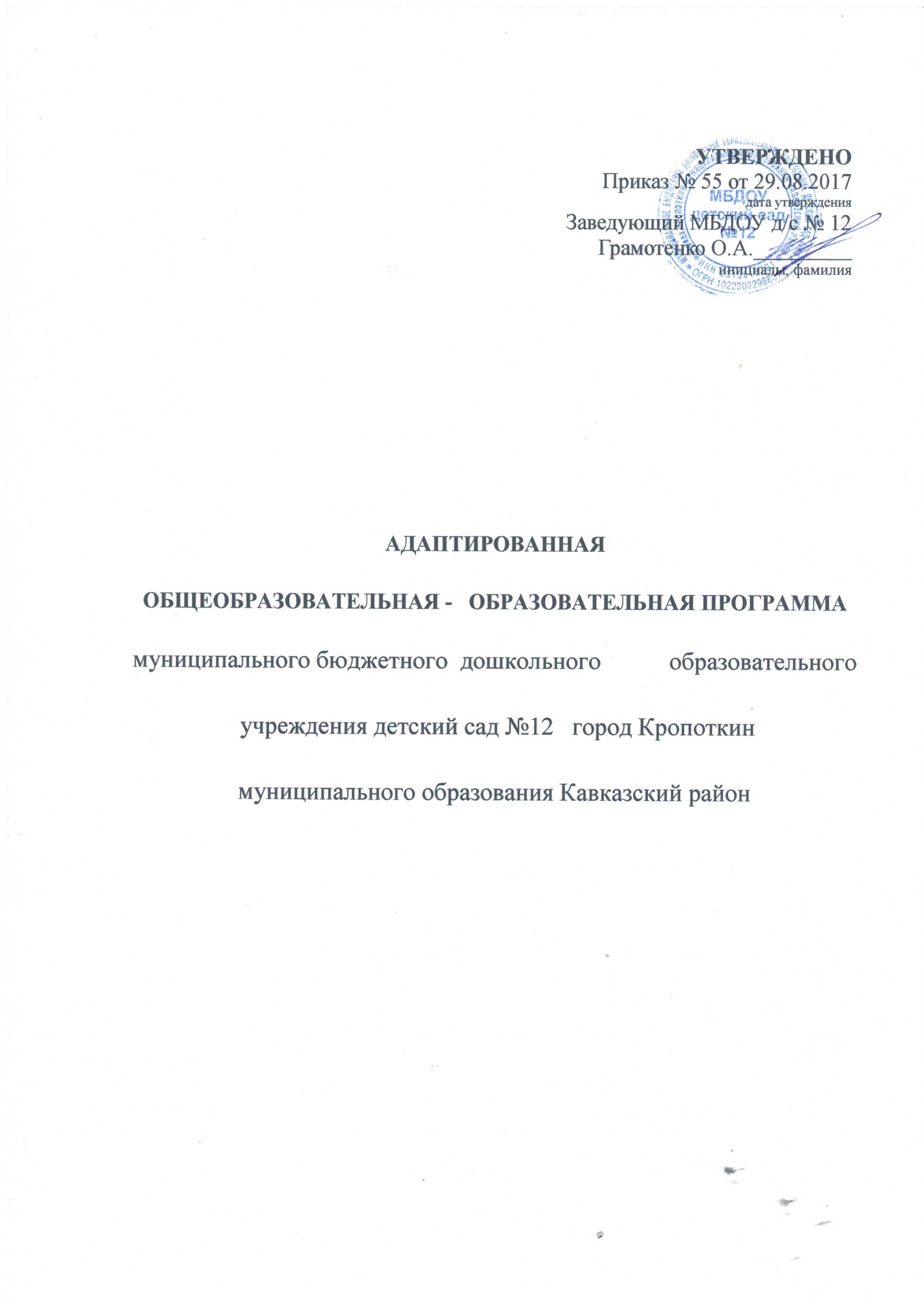 Содержание1.ЦЕЛЕВОЙ РАЗДЕЛ1.1 Пояснительная записка.Муниципальное бюджетное дошкольное образовательное учреждение детский сад № 12  города Кропоткин муниципального образования Кавказский район Краснодарского края, (далее ДОУ)  Лицензия  на право осуществления образовательной деятельности по образовательным программам, указанным в приложениях (серия 23 Л01 № 0001913, регистрационный номер  05080  от 10 декабря 2012 г. Приказ от 10.12.2014 №9123).Деятельность дошкольного образовательного учреждения осуществляется на основании:-  Федерального закона № 273 от 29.12.2012 «Об образовании в Российской Федерации»;- Указа Президента РФ № 761 от 01.06.2012 «О национальной стратегии действий в интересах детей на 2012-1017 годы»;- Приказа Минобрнауки России от 30.08.2013 № 1014 «Об утверждении Порядка организации и осуществления образовательной деятельности по  основным общеобразовательным программам – образовательным программам дошкольного образования»;- Приказа  Минздравсоцразвития РФ от 26.08.2010 N 761н (ред. от 31.05.2011)"Об утверждении Единого квалификационного справочника должностей руководителей, специалистов и служащих, раздел "Квалификационные характеристики должностей работников образования"(Зарегистрировано в Минюсте РФ 06.10.2010 N 18638)-СанПиН 2.4.1.3049-13 от 15 .05. 2013  - Конвенция о правах ребенка Принята резолюцией 44/25 Генеральной  Ассамблеи от 20 ноября 1989 годаАдаптированная  общеобразовательная – образовательная программа дошкольного образования муниципального бюджетного дошкольного образовательного учреждения детский сад № 12 города Кропоткин муниципального образования Кавказский район  (далее АООП ДО) разработана в соответствии с Федеральным государственным образовательным стандартом дошкольного образования (ФГОС ДО),  утвержденного приказом Министерства образования и науки РФ от 17 октября 2013г. №1155, с учетом примерной основной образовательной программы ООД, особенностей образовательной организации, региона, образовательных потребностей и запросов родителей воспитанников, а также с учетом следующих программ: примерной общеобразовательной программы дошкольного образования «От рождения до школы» (стр.) Н.Е.Вераксы, Т.С.Комаровой, М.А.Васильевой- 3-е издание М.: МОЗАИКА –СИНТЕЗ, 2014 г, ФиличеваТ.Б, Чиркина Г.В., ТумановаТ.В. «Программы дошкольных образовательных учреждений компенсирующего вида для детей с нарушениями речи». – М.: Просвещение, 2009.Парциальная программа экологического воспитания в детском саду С. Н. Николаева. Юный эколог. М., Мозаика-синтез., 2010 г.Программа художественного воспитания, обучения и развития детей 2-7 лет «Цветные ладошки» Лыкова И.А4.Парциальная программа «Конструирование и художественный труд в детском саду» Куцакова Л.ВО.А.Новиковская «Логоритмика» для дошкольников в играх и упражнениях А.Е.Воронова «Логоритмика» для детей 5-7 лет.           Программа состоит из обязательной части и части, формируемой участниками образовательных отношений. Обе части являются взаимодополняющими и необходимыми. В части, формируемой участниками образовательных отношений используются выбранные и/или разработанные самостоятельно Программы, направленные на развитие детей в одной или нескольких образовательных областях, видах деятельности и/или культурных практиках (далее - парциальные образовательные программы), методики, формы организации образовательной работы.Программа разработана рабочей группой педагогов МБДОУ д/с  №12 г Кропоткин в составе: заведующего Грамотенко О.А , старшего воспитателя Власенко И.И, учителей-логопедов:  Андреевой  С.Ю, Савиной  И.А, музыкального руководителя Бекетовой О.В., инструктора по ФК Малыгина О.С., педагога – психолога Сёмка Т.В. представителей родительской общественности,  воспитателей.АООП определяет цель, задачи, планируемые результаты, содержание и организацию образовательного процесса на уровне дошкольного образования в группах компенсирующей направленности (для детей с общим недоразвитием речи 2-3 уровня), включает обязательную часть и часть формируемую участниками образовательных отношений. Обе части являются взаимодополняющими и необходимыми с точки зрения реализации требований Федерального государственного образовательного стандарта дошкольного образования (далее ФГОС ДО).                        Цели и задачи реализации ПрограммыЦель: проектирование социальных ситуаций развития ребенка развивающей предметно- пространственной среды, обеспечивающих позитивную социализацию, мотивацию и поддержку индивидуальности детей с ОНР через общение, игру, познавательно- исследовательскую деятельность и другие формы активности.Цель программы достигается через решение  следующих задач:- охрана и укрепление физического и психического здоровья детей, в том числе их эмоционального благополучия;- обеспечение равных возможностей для полноценного развития каждого ребенка с ОВЗ в период дошкольного детства: систематическое проведениенеобходимой профилактической и коррекционной работы с детьми в соответствии с планированием специалистов;- формирование общей культуры личности детей, развитие их социальных, нравственных, эстетических, интеллектуальных, физических качеств, инициативности, самостоятельности и ответственности ребенка, формирование предпосылок учебной деятельности;- координация деятельности педагогов и родителей в рамках речевого развития детей, побуждение родителей к сознательной деятельности по развитию речи дошкольников в семье.Задачи реализации АООП в части программы, формируемой участниками образовательных отношений:- реализовать региональный компонент через знакомство с национально- культурными особенностями Краснодарского края и города Кропоткина;- сформировать у ребенка навыки разумного поведения, научить адекватно вести себя в опасных ситуациях дома и на улице, при общении  незнакомыми  людьми, приобщению к здоровому образу жизни;- развивать темп и ритм речевого дыхания, артикуляционной моторики, умение сочетать движения и речь, контролировать смену ощущений в процессе напряжения и расслабления мышц;- развивать у детей творческий потенциал, отрабатывать навыки и умения, совершенствовать коммуникативные качества, речь, умение мыслить свободно и легко.            Принципы и подходы к формированию ПрограммыВ соответствии со Стандартом Программа построена на следующих принципах:- принцип индивидуализации, учета возможностей, особенностей развития и потребностей каждого ребенка;- принцип признания каждого ребенка полноправным участником образовательных   отношений;- принцип поддержки детской инициативы и формирования познавательных интересов каждого ребенка;- принцип партнерского взаимодействия с семьей. Сотрудники должны знать об условиях жизни каждого ребенка в семье, понимать проблемы, уважать ценности и традиции семей воспитанников;- принцип природосообразности - реализация общеобразовательных задач дошкольного образования с привлечением синхронного выравнивания речевого и психического развития детей с ОНР;- принцип интеграции образовательных областей в соответствии с возрастными возможностями и особенностями воспитанников, спецификой и возможностями образовательных областей.Учитывая направленность Программы, необходимо выделить и коррекционные принципы:1.Принцип коррекционных, профилактических и развивающих задач- системность и взаимообусловленность задач отражает взаимосвязь развития различных сторон личности ребенка и их неравномерность развития.2.Реализация принципа единства диагностики и коррекции обеспечивает целостность педагогического процесса. Невозможно вести эффективную коррекционную работу, не зная данных об объекте, особенностях взаимоотношений со сверстниками и взрослыми.3.Принцип учета индивидуальных и возрастных особенностей ребенка - в коррекционно-педагогическом процессе рассматривается как принцип нормативности развития личности, как последовательность сменяющих друг друга возрастов.4.Деятельностный принцип коррекции - он определяет тактику проведения коррекционной работы и способы реализации поставленных целей.5. Принцип комплексного использования методов и приемов коррекционно - педагогической деятельности - в нем должна присутствовать определенная логика и последовательность применения педагогических методов и коррекционных приемов, вовлечение ребенка в активную индивидуальную или групповую деятельность со сверстниками или взрослыми.          Значимые характеристики особенностей развития детейОсновными участниками  реализации Программы являются дети дошкольного возраста, родители (законные представители), педагоги.В соответствии с итогами комплектования на 01.09.2017 года в МБДОУ д/с  №12 – сформированы  две старших   группы компенсирующей направленности для детей с общим недоразвитием речи. Группу посещают 20 детей, из них  8 девочек,12 мальчиков.          В этом возрасте в поведении дошкольников формируется возможность саморегуляции. Ребенок эмоционально переживает не только оценку его поведения другими, но и соблюдение им самим норм и правил, соответствие его поведения своим морально - нравственным представлениям.       В возрасте от 5 до 6 лет происходят изменения в представлениях ребенка о себе; оценки и мнение товарищей становятся для них существенными. Повышается избирательность и устойчивость взаимоотношений с ровесниками.        В 5-6 лет у ребенка формируется система первичной половой идентичности по существенным признакам (женские и мужские качества, особенности проявления чувств, эмоции, специфика поведения, внешности, профессии).        Ребенок 5- 6 лет стремится познать себя и другого человека  как представителя общества, постепенно начинает осознавать связи и зависимости в социальном поведении и взаимоотношениях людей.Внимание детей становится более устойчивым и произвольным. Объем памяти изменяется не существенно. Улучшается её устойчивость.       В 5-6 лет ведущее значение приобретает наглядно - образное мышление, которое позволяет ребёнку решать более сложные задачи с использованием обобщённых наглядных средств(схем, чертежей).       Возраст 5-6 лет можно охарактеризовать как возраст овладения ребёнком активным воображением, которое начинает приобретать самостоятельность, отделяясь от практической деятельности и предваряя её. Образы воображения полнее и точнее воспроизводят действительность. Ребёнок начинает различать действительное и вымышленное.       Дети группы компенсирующей направленности для детей с ОНР имеют индивидуальные особенности развития сенсомоторных, высших психических функций, психической активности.       Старшую группу компенсирующей направленности посещают дети с первым, вторым, третьим и четвертым уровнями речевого развития.При первом уровне речевого развития речевые средства ребёнка ограничены, активный словарь практически не сформирован и состоит из звукоподражаний, лепетных слов. Высказывания  сопровождаются жестами и мимикой. Возможна замена  названий предметов названиями действий и наоборот. В активной речи преобладают корневые слова лишенные флексий. Пассивный словарь, шире активного, но тоже ограничен. Произношение звуков носит диффузный характер. Фонематическое развитие находится в зачаточном состоянии. Ограничена способность восприятия и воспроизведения слоговой структуры слова.Ко второму уровню речевого развития речевая активность ребёнка возрастает. Активный словарный запас расширяется за счет обиходной предметной и глагольной лексики. Возможно использование местоимений, союзов и простых предлогов. В самостоятельных высказываниях ребёнка есть простые  нераспространенные предложения. Отмечаются ошибки в употреблении грамматических конструкций, отсутствует согласование прилагательных с существительными, отмечается смешение падежных форм. Понимание обращенной речи значительно развивается, хотя пассивный словарный запас ограничен, не сформирован предметный и глагольный словарь, связанный с трудовыми действиями взрослых, растительным и животным миром. Отмечается незнание не только оттенков цветов, но и основных цветов. Нарушения слоговой структуры и звуконаполняемости слов. У детей выявляется недостаточность фонетической стороны речи.Третий уровень речевого развития характеризуется наличием развернутой фразовой речи с элементами лексико- грамматического и фонетико- фонематического недоразвития. Отмечаются попытки употребления даже предложений сложных конструкций. Лексика ребёнка включает все части речи. При этом может наблюдаться неточное употребление лексических значений слов. Появляются первые навыки словообразования. Ребенок образует существительные и прилагательные с уменьшительными суффиксами, глаголы движения с приставками. Отмечаются трудности при образовании прилагательных от существительных. Отмечаются множественные аграмматизмы. Ребенок  может неправильно употреблять предлоги, допускает ошибки в согласовании прилагательных и числительных с существительными. Характерно  недифференцированное произношение звуков, причем замены могут быть нестойкими. Недостатки произношения могут выражаться в искажении, замене или смешении звуков. Более устойчивым становится произношение слов сложной слоговой структуры. Ребенок может повторять трех-четырех сложные слова вслед за взрослым, но искажает их в речевом потоке. Понимание речи приближается к норме, хотя отмечается недостаточное понимание значений слов, выраженных приставками и суффиксами.Четвёртый уровень речевого развития характеризуется незначительными нарушениями компонентов языковой системы ребёнка. Характерны своеобразные нарушения слоговой структуры слов, проявляющиеся в неспособности ребенка удерживать в памяти фонематический образ слова при понимании его значения. Следствием этого является искажение звуконаполняемости слов в различных вариантах. Недостаточная внятность речи и нечеткая дикция оставляют впечатление «смазанности». Всё это показатели не закончившегося процесса фонемообразования. Ошибки появляются при употреблении суффиксов (единичности, эмоционально- оттеночных, уменьшительно- ласкательных, увеличительных). Отмечаются трудности в образовании сложных слов. Ребёнок испытывает затруднения при планировании высказывания и отборе соответствующих языковых средств, что обуславливает своеобразие его связной речи. Особую трудность для этой категории детей представляют сложные предложения с разными придаточными.         1.2 ПЛАНИРУЕМЫЕ РЕЗУЛЬТАТЫ ОСВОЕНИЯ ПРОГРАММЫ     Как уже отмечалось, главной идеей Программы является реализация общеобразовательных задач дошкольного образования с привлечением синхронного выравнивания речевого и психического развития детей с общим недоразвитием речи. Результаты освоения программы  представлены в виде целевых ориентиров. В соответствие с ФГОС ДО  целевые ориентиры дошкольного  образования  определяются независимо от характера Программы, форм ее реализации, особенностей развития детей. Целевые ориентиры  не подлежат непосредственной оценке в виде педагогической или психологической диагностики  и не могут сравниваться с реальными достижениями детей.Целевые ориентиры данной Программы базируются на ФГОС ДО и задачах данной Программы:- ребёнок владеет устной речью, может выражать свои мысли и желания, проявляет инициативу в общении, умеет задавать вопросы, делать умозаключения, знает и умеет пересказывать сказки, рассказывать стихи, составлять рассказы по серии сюжетных картинок или сюжетной картинке; у него сформированы навыки звуко-слогового анализа, что обеспечивает формирование предпосылок грамотности;- ребёнок любознателен: склонен наблюдать, экспериментировать, он обладает начальными знаниями о себе, о природном и социальном мире;- ребёнок способен к принятию собственных решений с опорой на знания и умения в различных видах деятельности;- ребёнок инициативен, самостоятелен в различных видах деятельности, способен выбрать себе занятия и партнеров по совместной деятельности;- ребёнок активен, успешно взаимодействует со сверстниками и взрослыми;- ребёнок способен адекватно проявлять свои чувства, умеет радоваться успехам и сопереживать неудачам других, способен договариваться, старается разрешать конфликты;- ребёнок обладает чувством собственного достоинства, чувством веры в себя;- ребёнок обладает развитым воображением, которое реализует в разных видах деятельности;- у ребёнка развиты крупная и мелкая моторика, он подвижен и вынослив, владеет основными движениями, может контролировать свои достижения, умеет управлять ими.         Целевые ориентиры Программы выступают основаниями преемственности дошкольного и начального общего образования.Планируемые результаты при решении задач части, формируемой      участниками образовательных отношений:- ребёнок проявляет патриотические чувства, ощущает гордость за свою страну и в частности, за Кубань, за город, за достижения жителей Кубани;- ребёнок проявляет любознательность по отношению к родному городу, его истории, памятникам, зданиям;-  ребёнок проявляет инициативу в социально значимых событиях: проектах, акциях, трудовых десантах;- ребёнок проявляет интерес к культуре своего народа, русской народной культуре, культуре кубанских казаков, знакомству с культурами различных этносов, населяющих Кубань и нашу страну в целом;- ребёнок толерантно относится к детям других национальностей, в общении с ними являются личностные особенности, с удовольствием рассказывает о своих друзьях других национальностей;- ребёнок  имеет представление о безопасном поведении на улице и дома, соблюдает правила безопасного поведения;- ребёнок владеет навыками безопасного общения с посторонними людьми и адекватного поведения в различных неожиданных ситуациях;- ребёнок имеет первичные представления о здоровом образе жизни;- ребёнок способен двигаться ритмично, сохранять правильную осанку;-  ребёнок умеет ритмично двигаться в соответствии с различным характером и динамикой музыки;- ребёнок свободно ориентируется в пространстве, выполняет простейшие перестроения;- ребёнок умеет отличать в движении музыкальные фразы, акценты, выполнять несложный ритмический рисунок;- ребёнок способен воплощать свои представления, фантазии в постройках и поделках;-ребёнок трудолюбив, усидчив, терпелив, оригинален в конструктивных решениях.  2. СОДЕРЖАТЕЛЬНЫЙ РАЗДЕЛ         2.1 Содержание образования в соответствии с направлениями развития ребёнка, представленными  в пяти образовательных областяхОбязательная часть Программы обеспечивает развитие детей во всех пяти взаимодополняющих образовательных областях (социально- коммуникативное, познавательное, речевое, художественно-эстетическое, физическое развитие).Социально - коммуникативное развитие направлено на усвоение норм и ценностей, принятых в обществе, включая моральные и нравственные ценности: развитие общения и взаимодействия ребёнка со взрослыми и сверстниками, становление самостоятельности собственных действий, развитие социального и эмоционального интеллекта.Познавательное развитие предполагает развитие интересов детей, любознательности и познавательной мотивации; формирование познавательных действий; развитие воображения и творческой активности; формирование первичных представлений о себе и других людях, объектах окружающего мира, о малой родине и Отечестве.Художественно - эстетическое развитие  предполагает развитие предпосылок ценностно-смыслового восприятия и понимания произведений искусства(словесного, музыкального, изобразительного); формирование элементарных представлений о видах искусства; восприятие музыки, художественной литературы, фольклора; стимулирование сопереживания персонажам художественных произведений.Речевое развитие включает владение речью как средством общения и культуры;  обогащение активного словаря; развитие связной, грамматически правильной диалогической и монологической речи; развитие речевого творчества; развитие звуковой и интонационной культуры речи; фонематического слуха; знакомство с детской литературой; формирование звуковой аналитико-синтетической активности как предпосылки обучения грамоте.Физическое развитие включает приобретение опыта в следующих видах деятельности детей: двигательной, в том числе связанной с выполнением упражнений, направленных на развитие таких физических качеств, как координация и гибкость, развитию равновесия, координации движения, крупной и мелкой моторики  обеих рук; овладение подвижными играми с правилами; становление ценностей здорового образа жизни, овладение его элементарными нормами и правилами(в питании, закаливании, двигательном режиме).2.2 Формы, способы, методы и средства реализации Программы     Основной формой работы во всех пяти образовательных областях Программы является игровая деятельность - основная форма деятельности дошкольников. Все коррекционно-развивающие, индивидуальные, подгрупповые, групповые, интегрированные занятия в соответствии с Программой носят игровой характер, насыщены разнообразными играми и развивающими игровыми упражнениями и ни в коей мере не дублируют школьных форм обучения. Выполнение коррекционных, развивающих и воспитательных задач, поставленных Программой, обеспечивается благодаря комплексному подходу и интеграции усилий специалистов педагогического и медицинского профилей и семей воспитанников. Реализация принципа интеграции способствует более высоким темпам общего и речевого развития детей, более полному раскрытию творческого потенциала каждого ребёнка, возможностей и способностей заложенных в детях природой и предусматривает совместную работу учителя-логопеда, педагога-психолога, музыкального руководителя, инструктора по физическому воспитанию, воспитателей и родителей воспитанников.        В группе компенсирующей направленности коррекционное направление работы является приоритетным, так как целью его является выравнивание речевого и психофизического развития детей. Задача педагогов закреплять и совершенствовать речевые навыки, сформированные учителем-логопедом. Все специалисты и родители дошкольников под руководством учителя-логопеда занимаются коррекционно- развивающей работой, участвуют в исправлении речевого нарушения и связанных с ним процессов.    Основные формы, методы, способы и средства реализации Программы представлены в таблице:Особенности образовательной деятельности разных видов и культурных практикРеализация программы применяет дифференцированный подход к образованию детей с речевыми нарушениями, выражающийся в реализации индивидуальной образовательной траектории в зависимости от уровня и вида нарушения речи. Структура такого маршрута предполагает формы образовательного процесса в отличие от общеобразовательных групп так:- индивидуальная диагностика речевых нарушений, постановка целей коррекционной работы отдельно для каждого ребёнка;-  выстраивание индивидуальных алгоритмов (индивидуальные, домашние, групповые занятия) образовательного процесса;- индивидуальный подход к результативности работы (формулирование ожидаемых результатов, оценка эффективности коррекции).Для  профилактики психологической перегрузки детей с тяжелыми нарушениями речи используется принцип интеграции содержания образования, что позволяет избежать перегрузки и дезадаптации детей,  помогают высвободить время для свободной игровой деятельности детей.            Способы и направления поддержки детской инициативы- создавать условия для реализации собственных планов и замыслов каждого ребёнка;- отмечать и публиковать любые успехи детей;- в ходе занятий и в повседневной жизни терпимо относиться к затруднениям ребенка;- учитывать индивидуальные особенности детей, найти подход к застенчивым, нерешительным;- создавать в группе положительный психологический микроклимат;- поощрять желание ребенка строить первые собственные умозаключения, внимательно выслушивать все его рассуждения;- обеспечивать условия для музыкальной импровизации, пения, движений под популярную музыку;- привлекать детей к украшению группы к праздникам;- создавать условия для разнообразной самостоятельной творческой деятельности детей.2.3 Описание образовательной деятельности по профессиональной коррекции нарушений развития детейКоррекционная работа направлена на обеспечение коррекции речевых нарушений: оказание помощи детям с тяжелыми нарушениями речи квалифицированной помощи в освоении Программы; их разностороннее развитие с учетом возрастных и индивидуальных особенностей и особых образовательных потребностей и особых образовательных потребностей в соответствии с профилем группы образовательная область «Речевое развитие» выдвинута в Программе на первый планПорядок комплектования групп компенсирующей направленности:1.На основании письменного запроса родителей-заявления в образовательную организацию, проводится первичное обследование детей групп общеразвивающей направленности(4-5лет) учителем-логопедом ДОУ на предмет выявления отклонений в речевом развитии.2. Результаты обследования выносят на заседание ПМПК МБДОУ и утверждают списки детей, направляемых по согласию родителей на обследование в отдел ПМПК МБОУ «Центр диагностики и консультирования» и заявление родителя (законного представителя).3.Основанием для зачисления ребёнка в группу компенсирующей направленности является  заключение ПМПК МБОУ «Центр диагностики и консультирования»  и заявление родителя (законного представителя).     Учитель - логопед, заключение городской или краевой психологого-медико-педагогической комиссии с рекомендациями специалистов проводит углубленную диагностику. Составляется план коррекционно- развивающих мероприятий. На каждого ребёнка заводятся соответствующие документы, в которых отражается ход коррекционной работы. Для составления программы индивидуального  сопровождения ребёнка, имеющего речевые нарушения, учитель-логопед руководствуется результатами углубленного исследования.             Основные направления коррекционно-развивающей работы,       взаимодействие специалистовУчитель- логопед:- проводит дыхательную, пальчиковую и артикуляционную гимнастику;-автоматизирует, дифференцирует и ставит звуки, развивает фонематический слух;- формирует первичные речевые навыки у детей;- расширяет словарь детей по лексическим темам, помогает практическим путем овладеть навыками словообразования и словоизменения;- формирование коммуникативных навыков;-совершенствует фонематические представления, развития навыков звукового анализа и синтеза.Пегагог-психолог:- развитие ВПФ и ЭВСИнструктор по физической культуре:- развитие крупной и мелкой  моторики в играх и упражнениях;- развитие основных видов движений;- развитие дыхания;- развитие координации движенийМузыкальный руководитель:- постановка диафрагмально - речевого дыхания;- развитие координации движений;- развитие общей и мелкой моторики;- способствует автоматизации звуков в распевках;- работает над темпориторической стороной речи.Старшая медицинская сестра- проводит медицинское обследование детей;- участвует в подготовке ПМПК;- организация лечебно - оздоровительных мероприятий;- проведение взвешивания и антропометрии детей;- оказание помощи при травматизме.Эффективность коррекционно- развивающей работы в группе компенсирующей направленности  во многом зависит от преемственности в работе учителя-логопеда и других специалистов. Это, прежде всего учителя-логопеда и воспитателей.Воспитатель:- формирование основ двигательной и гигиенической культуры;- формирование математических представлений;- формирование качеств личности;- формирование экологических представлений;- воспитание патриотизма;- развитие словаря;- развитие логического мышления;- автоматизация звуков;- развитие связной речиВзаимодействие с воспитателями логопед осуществляет в разных формах. Это составление перспективного планирования работы, оснащение развивающего предметного пространства в групповом помещении, совместное осуществление образовательной деятельности в ходе режимных моментов,  еженедельные задания учителя - логопеда с воспитателям. А также планирование  учителем-логопедом и   воспитателями  индивидуальной  работы  с детьми.         Диагностико - консультативное направление в условиях ПМПКВ период комплектования коррекционных групп учитель-логопед проводит обследование для определения соответствия уровня речевого развития ребенка. Для глубокой диагностики необходимо согласие родителей (законных представителей). Это оформляется в виде договора с родителями о согласии или не согласия на психолого- медико- педагогическое  обследование. Обследование проводится индивидуально с учетом реальной психофизической нагрузки на ребенка. Первый этап заканчивается составлением индивидуальных заключений всеми специалистами консилиума при направлении ребенка на обследование в ПМПК.В соответствии с принципом индивидуально-коллегиального обследования после проведения  обследований специалисты проводят коллегиальное обсуждение полученных результатов.По результатам обследования ребенка проводится краткое совещание всех специалистов ПМПК. Родители и ребенок при этом не присутствует. Каждый специалист кратко докладывает свое заключение, высказывает мнение о возможном прогнозе развития ребенка в различных ситуациях. На заседании ПМПК ведущий специалист по представленным заключениям, составляет коллегиальное заключение ПМПК и систематизирует рекомендации.После завершения коллегиального обсуждения представитель ПМПК знакомит родителей с коллегиальным заключением и рекомендациями в форме, доступной для их понимания. При направлении ребенка на ПМПК родителям (законным представителям) выдается копия коллегиального заключения «Выписка из протокола психолого-педагогического консилиума ДОУ для предоставления на ПМПК».После дополнительного обследования ребенка родитель предоставляет в ДОУ заключение  районной или краевой ПМПК с рекомендациями специалистов.Учитель -логопед получив заключение районной или краевой ПМПК проводит углубленную диагностику.2.4 Особенности взаимодействия педагогического коллектива с семьями воспитанниковВопросам взаимосвязи детского сада с семьей уделяется большое внимание.
В основу совместной деятельности семьи и ДОУ заложены принципы:- единый подход к процессу воспитания ребенка;- взаимодоверие между педагогами и родителями;- дифференцированный подход к каждой семье   Задачи:- формирование психолого-педагогических знаний;- приобщение родителей к участию в жизни ДОУ;- оказание помощи семьям в развитии, воспитании и обучении детей;- изучение лучшего опыта семейного, сохранение семейных традиций.Педагоги работают над созданием единого сообщества, объединяющего взрослых и детей. Для родителей проводятся консультации, мастер-классы, родительские собрания, семинары-практикумы. взаимодействие с родителями(законными представителями) по вопросам образования ребенка предполагает их непосредственное вовлечение в образовательную деятельность посредством создания образовательных проектов совместно с семьей.3. Организационный раздел       3.1 Описание материально – техническое обеспечения  ПрограммыСостояние материально – технической базы обеспечения Программы соответствует педагогическим требованиям современного уровня образования, требованиям техники безопасности, санитарно- гигиеническим нормам, принципам функционального комфорта:-  музыкально-спортивный зал;- кабинет учителя- логопеда и психолога;-  медицинский и процедурный кабинеты;- изолятор;- пищеблок;-прачечная;- методический кабинетНа территории дошкольного учреждения:-спортивная площадка, оснащенная стационарным спортивным оборудованием на развитие основных видов движения(лазание, ходьба );- площадка ПДД- теневые навесыНа игровой площадке размещено игровое оборудование (песочница, поезд, машина).Все группы и кабинеты в своём арсенале имеют технические средства оснащения образовательного процесса для использования современно – коммуникационных технологий в воспитательно- образовательном процессе.3.2 Обеспеченность методическими материалами и средствами обучения и воспитания                                              3.3 Распорядок дня Планирование работы во всех пяти образовательных областях учитывает особенности речевого и общего развития детей с тяжелой речевой патологией. Группа компенсирующей направленности работает по трём временным режимам: с 15.09 -15.05-проводится образовательная деятельность; 1.06- 31.08- летне-оздоровительные  мероприятия; 1.09- 15.09;15.05-31.05- углубленная диагностика, не проводятся подгрупповые занятия с учителем-логопедом. У педагогов есть возможность планировать расписание занятий гибко с учетом образовательных потребностей.Распорядок дня в холодный период года(с  1 сентября по 31 мая)Распорядок  дня в теплый период года(с 01 июня по 31 августа) Особенности организации режимных моментов	Осуществляя режимные моменты, учитываются индивидуальные особенности детей (длительность сна, вкусовые предпочтения, темп деятельности и т.д.). Приближенные к индивидуальным особенностям ребенка режим детского сада способствует его комфорту, хорошему настроению и активности.Прием пищи    Не следует заставлять детей есть, важно, чтобы они ели с аппетитом. Дети едят охотнее, если предоставлять им право выбора блюд (хотя бы из двух). Учитывается, что дети едят с разной скоростью, поэтому предоставляется  им возможность принимать пищу в своем темпе.     Недопустимо заставлять ребенка сидеть за столом в ожидании еды или после ее приема. Поев, ребенок может поблагодарить и заняться самостоятельными играми.Прогулка.  Для укрепления здоровья детей, удовлетворения их потребности в двигательной активности, профилактики утомления проводятся  ежедневные прогулки.Нельзя сокращать продолжительность прогулки. Важно обеспечить достаточное пребывание детей на свежем воздухе в течении дня.Ежедневное чтениеВ режиме дня выделено  постоянное время для ежедневного чтения детям. Для чтения детям подобранна  не только художественная литература, но и познавательные книги, детские иллюстрированные энциклопедии, рассказы для детей по истории и культуре родной страны и зарубежных стран. Чтение книг и обсуждение прочитанного помогает на примере литературных героев воспитывать в детях социально-нравственные качества, избегая нудных и бесполезных поучений и нотаций. При этом нельзя превращать чтение в занятие -  у ребенка всегда должен быть выбор: слушать или заниматься своими делами. Задача педагога – сделать процесс чтения увлекательным и интересным для всех детей.Дневной сонВ ДОУ созданы  условия для полноценного дневного сна детей. Для этого  в помещении, где спят дети, создана спокойная, тихая обстановка, обеспечен постоянный приток свежего воздуха. Кроме того, быстрому засыпанию и глубокому сну способствуют полноценная двигательная активность в течение дня и спокойные тихие игры, снимающие перевозбуждение.Физкультурно-оздоровительная работаВ дошкольной организации проводится постоянная работа по укреплению здоровья детей, закаливанию организма и совершенствованию его функций.Под руководством медицинского персонала осуществлятся комплекс закаливающих процедур с использованием природных факторов: воздуха, солнца, воды, с учетом состояния здоровья детей и местных условий. При проведении закаливающих мероприятий осуществляется дифференцированный подход к детям, учитывая их индивидуальные возможности.Особое  внимание обращается на выработку у детей правильной осанки. В помещении обеспечен оптимальный температурный режим, регулярное проветривание; детей приучают находиться в помещении в облегченной одежде.В ДОУ обеспечен оптимальный двигательный режим – рациональное сочетание различных видов занятий и форм двигательной активности, в котором общая продолжительность двигательной активности составляет не менее 60% от всего времени бодрствования.Поощряется  участие детей в совместных подвижных играх и физических упражнениях на прогулке. Развивается инициатива детей в организации самостоятельных подвижных и спортивных игр и упражнений, поощрять самостоятельное использование детьми имеющегося физкультурного и спортивно-игрового оборудования.Воспитывать у детей интерес  к физическим упражнениям, учить пользоваться физкультурным оборудованием вне занятий (в свободное время).Ежедневно проводится с желающими детьми утренняя гимнастика.В процессе образовательной деятельности, требующей высокой умственной нагрузки, и в середине времени, отведенного на организованную образовательную деятельность, поводятся  физкультминутки длительностью 1-3 минуты.3.4 Особенности традиционных событий, праздников и мероприятийПраздники, которые отмечаются в детском саду, направлены на создание у детей радостного настроения, положительного эмоционального подъема, формирование праздничной культуры. Подготовка к празднику вызывает интерес у детей к предстоящему торжеству.Создать условия для расширения представлений детей о праздниках, привлекать к активному участию в утренниках, украшения группы к праздничным датам. Прививать  детям желание поздравлять окружающих с праздниками, делать своими руками подарки. Следует помнить, что к чтению стихов на утренниках детей с речевой патологией можно лишь тогда, когда речевое развитие достигло определенного уровня и большая часть звуков поставлена и введена в речь.Деятельность в момент празднования какого-либо события сплачивает детей и взрослых. Важно, чтобы ребенок не был пассивным наблюдателем и слушателем. Необходимо дать выход детским стремлениям: способствовать желанию детей участвовать в играх и танцах.Комплексно- тематическое планирование  событий, праздников и мероприятий                 МЕРОПРИЯТИЯ В ЛЕТНИЙ ПЕРИОД С 1.06- по 31.083.5 Организация развивающей предметно- пространственной средыРазвивающая предметно- пространственная среда в старшей группе компенсирующей направленности организована в соответствии с ФГОС ДО и учётом возрастных и психологических особенностей старших дошкольников с общим недоразвитием речи. Она позволяет предусмотреть сбалансированное чередование специально организованной образовательной деятельности детей, время для которой предусмотрено в утренний и вечерний отрезки времени.   Развивающая среда способствует реализации основных направлений развития детей:- физическому;- познавательному;- речевому;- художественно- эстетическому;- социально- коммуникативномуВ группе компенсирующей направленности  оборудованы следующие уголки:- Уголок изодеятельности( гуашевые и акварельные краски, фломастеры, цветные карандаши, пластилин, мелки, цветная бумага, кисти, стеки, ножницы, трафареты, книжки- раскраски);- Музыкальный уголок (звучащие предметы- заменители, музыкально- дидактические игры, магнитофон);- Спортивный уголок (спортивное традиционное и нетрадиционное оборудование);- уголок сюжетно-ролевых игр( предметы- заместители для сюжетно- ролевых игр, атрибуты для игр «Парикмахерская», « Дочки-матери»);- уголок экспериментирования (песочные часы, сыпучие продукты/манка, соль, мука, фасоль /,календарь природы, природный материал, емкости, лопатки, палочки, сито, воронка); Развивающая предметно- пространственная среда игровой площадки обеспечивает возможность для развития игровой, двигательной активности детей. В кабинете учителя-логопеда оборудованы следующие центры:Центр речевого и креативного развития:1.Зеркало.2.Стулья для занятий у зеркала.3. Соски, одноразовые шпатели, ватные палочки, салфетки, бумажные полотенца.
4.Спирт.
5. Дыхательные тренажеры(дудочки, воздушные шары, мыльные пузыри)6.Сюжетные картинки
7. Лото, домино и другие настольно-печатные игры.8.Альбом для логопеда с иллюстративным материалом.
9. Раздаточный материал для работы по формированию навыков звукового и слогового анализа и синтеза.10.Разрезной и магнитный алфавит.11.Наборы игрушек для инсценировок сказок.Центр сенсорного развития:1.Звучащие игрушки.2.Методическое пособие по развитию тактильных ощущений и мелкой моторики рук.3.Волшебный мешочек(мелкие игрушки).Центр моторного развития: 1.Разрезные картинки.2. массажные мячики.3. Игрушки- шнуровки, застежки.4.Бусы для нанизывания.5. Игрушки из разноцветных прищепок4. Дополнительный раздел: краткая презентация Программы.Муниципальное бюджетное дошкольное образовательное учреждение детский сад № 12  города Кропоткин муниципального образования Кавказский район Краснодарского края, (далее ДОУ)  Лицензией на право осуществления образовательной деятельности по образовательным программам, указанным в приложениях (серия 23 Л01 № 0001913, регистрационный номер  05080  от 10 декабря 2012 г. Приказ от 10.12.2014 №9123).Деятельность дошкольного образовательного учреждения осуществляется на основании:-  Федерального закона № 273 от 29.12.2012 «Об образовании в Российской Федерации»;- Указа Президента РФ № 761 от 01.06.2012 «О национальной стратегии действий в интересах детей на 2012-1017 годы»;- Приказа Минобрнауки России от 30.08.2013 № 1014 «Об утверждении Порядка организации и осуществления образовательной деятельности по  основным общеобразовательным программам – образовательным программам дошкольного образования»;- Приказа  Минздравсоцразвития РФ от 26.08.2010 N 761н (ред. от 31.05.2011)"Об утверждении Единого квалификационного справочника должностей руководителей, специалистов и служащих, раздел "Квалификационные характеристики должностей работников образования"(Зарегистрировано в Минюсте РФ 06.10.2010 N 18638)-СанПиН 2.4.1.3049-13 от 15 .05. 2013  - Конвенция о правах ребенка Принята резолюцией 44/25 Генеральной  Ассамблеи от 20 ноября 1989 годаАдаптированная  общеобразовательная – образовательная программа дошкольного образования муниципального бюджетного дошкольного образовательного учреждения детский сад № 12 города Кропоткин муниципального образования Кавказский район  (далее АООП ДО) разработана в соответствии с Федеральным государственным образовательным стандартом дошкольного образования (ФГОС ДО),  утвержденного приказом Министерства образования и науки РФ от 17 октября 2013г. №1155, с учетом примерной основной образовательной программы ООД, особенностей образовательной организации, региона, образовательных потребностей и запросов родителей воспитанников, а также с учетом следующих программ: примерной общеобразовательной программы дошкольного образования «От рождения до школы» (стр.) Н.Е.Вераксы, Т.С.Комаровой, М.А.Васильевой- 3-е издание М.: МОЗАИКА –СИНТЕЗ, 2014 г, ФиличеваТ.Б, Чиркина Г.В., ТумановаТ.В. «Программы дошкольных образовательных учреждений компенсирующего вида для детей с нарушениями речи». – М.: Просвещение, 2009.Парциальная программа экологического воспитания в детском саду С. Н. Николаева. Юный эколог. М., Мозаика-синтез., 2010 г.Программа художественного воспитания, обучения и развития детей 2-7 лет «Цветные ладошки» Лыкова И.А4.Парциальная программа «Конструирование и художественный труд в детском саду» Куцакова Л.ВО.А.Новиковская «Логоритмика» для дошкольников в играх и упражнениях А.Е.Воронова «Логоритмика» для детей 5-7 лет.           Программа состоит из обязательной части и части, формируемой участниками образовательных отношений. Обе части являются взаимодополняющими и необходимыми. В части, формируемой участниками образовательных отношений используются выбранные и/или разработанные самостоятельно Программы, направленные на развитие детей в одной или нескольких образовательных областях, видах деятельности и/или культурных практиках (далее - парциальные образовательные программы), методики, формы организации образовательной работы.         Значимые характеристики особенностей развития детейОсновными участниками  реализации Программы являются дети дошкольного возраста, родители (законные представители), педагоги.В соответствии с итогами комплектования на 01.09.2017 года в МБДОУ д/с  №12 – сформированы  две старших   группы компенсирующей направленности для детей с общим недоразвитием речи. Группу посещают 20 детей, из них  8 девочек,12 мальчиков.          В этом возрасте в поведении дошкольников формируется возможность саморегуляции. Ребенок эмоционально переживает не только оценку его поведения другими, но и соблюдение им самим норм и правил, соответствие его поведения своим морально - нравственным представлениям.       В возрасте от 5 до 6 лет происходят изменения в представлениях ребенка о себе; оценки и мнение товарищей становятся для них существенными. Повышается избирательность и устойчивость взаимоотношений с ровесниками.        В 5-6 лет у ребенка формируется система первичной половой идентичности по существенным признакам (женские и мужские качества, особенности проявления чувств, эмоции, специфика поведения, внешности, профессии).        Ребенок 5- 6 лет стремится познать себя и другого человека  как представителя общества, постепенно начинает осознавать связи и зависимости в социальном поведении и взаимоотношениях людей.Внимание детей становится более устойчивым и произвольным. Объем памяти изменяется не существенно. Улучшается её устойчивость.       В 5-6 лет ведущее значение приобретает наглядно - образное мышление, которое позволяет ребёнку решать более сложные задачи с использованием обобщённых наглядных средств(схем, чертежей).       Возраст 5-6 лет можно охарактеризовать как возраст овладения ребёнком активным воображением, которое начинает приобретать самостоятельность, отделяясь от практической деятельности и предваряя её. Образы воображения полнее и точнее воспроизводят действительность. Ребёнок начинает различать действительное и вымышленное.       Дети группы компенсирующей направленности для детей с ОНР имеют индивидуальные особенности развития сенсомоторных, высших психических функций, психической активности.       Старшую группу компенсирующей направленности посещают дети с первым, вторым, третьим и четвертым уровнями речевого развития.При первом уровне речевого развития речевые средства ребёнка ограничены, активный словарь практически не сформирован и состоит из звукоподражаний, лепетных слов. Высказывания  сопровождаются жестами и мимикой. Возможна замена  названий предметов названиями действий и наоборот. В активной речи преобладают корневые слова лишенные флексий. Пассивный словарь, шире активного, но тоже ограничен. Произношение звуков носит диффузный характер. Фонематическое развитие находится в зачаточном состоянии. Ограничена способность восприятия и воспроизведения слоговой структуры слова.Ко второму уровню речевого развития речевая активность ребёнка возрастает. Активный словарный запас расширяется за счет обиходной предметной и глагольной лексики. Возможно использование местоимений, союзов и простых предлогов. В самостоятельных высказываниях ребёнка есть простые  нераспространенные предложения. Отмечаются ошибки в употреблении грамматических конструкций, отсутствует согласование прилагательных с существительными, отмечается смешение падежных форм. Понимание обращенной речи значительно развивается, хотя пассивный словарный запас ограничен, не сформирован предметный и глагольный словарь, связанный с трудовыми действиями взрослых, растительным и животным миром. Отмечается незнание не только оттенков цветов, но и основных цветов. Нарушения слоговой структуры и звуконаполняемости слов. У детей выявляется недостаточность фонетической стороны речи.Третий уровень речевого развития характеризуется наличием развернутой фразовой речи с элементами лексико- грамматического и фонетико- фонематического недоразвития. Отмечаются попытки употребления даже предложений сложных конструкций. Лексика ребёнка включает все части речи. При этом может наблюдаться неточное употребление лексических значений слов. Появляются первые навыки словообразования. Ребенок образует существительные и прилагательные с уменьшительными суффиксами, глаголы движения с приставками. Отмечаются трудности при образовании прилагательных от существительных. Отмечаются множественные аграмматизмы. Ребенок  может неправильно употреблять предлоги, допускает ошибки в согласовании прилагательных и числительных с существительными. Характерно  недифференцированное произношение звуков, причем замены могут быть нестойкими. Недостатки произношения могут выражаться в искажении, замене или смешении звуков. Более устойчивым становится произношение слов сложной слоговой структуры. Ребенок может повторять трех-четырех сложные слова вслед за взрослым, но искажает их в речевом потоке. Понимание речи приближается к норме, хотя отмечается недостаточное понимание значений слов, выраженных приставками и суффиксами.Четвёртый уровень речевого развития характеризуется незначительными нарушениями компонентов языковой системы ребёнка. Характерны своеобразные нарушения слоговой структуры слов, проявляющиеся в неспособности ребенка удерживать в памяти фонематический образ слова при понимании его значения. Следствием этого является искажение звуконаполняемости слов в различных вариантах. Недостаточная внятность речи и нечеткая дикция оставляют впечатление «смазанности». Всё это показатели не закончившегося процесса фонемообразования. Ошибки появляются при употреблении суффиксов (единичности, эмоционально- оттеночных, уменьшительно- ласкательных, увеличительных). Отмечаются трудности в образовании сложных слов. Ребёнок испытывает затруднения при планировании высказывания и отборе соответствующих языковых средств, что обуславливает своеобразие его связной речи. Особую трудность для этой категории детей представляют сложные предложения с разными придаточными.№ п/пНаименование разделаСтр.1.Целевой раздел31.1.Пояснительная записка31.1.1.Цели и задачи деятельности образовательного учреждения по реализации основной общеобразовательной программы дошкольного образования41.1.2.Принципы и подходы к формированию Программы51.1.3Значимые   характеристики   для разработки Программы,  в том числе возрастные и индивидуальные особенности воспитанников, кадровые условия. 61.2.Планируемый результат освоения Программы.82Содержательный раздел2.1Содержание образования в соответствии с направлениями развития ребёнка, представленными  в пяти образовательных областях112.2Формы, способы, методы и средства реализации Программы112.3. Описание образовательной деятельности по профессиональной коррекции нарушений развития детей142.4.Особенности взаимодействия педагогического коллектива с семьями воспитанников.173Организационный раздел.3.1.Описание материально-технического обеспечения Программы.183.2Обеспеченность методическими материалами и средствами обучения и воспитания193.3.Распорядок и/или режим дня.Модель воспитательно-образовательного процесса.263.4.Особенности традиционных событий, праздников, мероприятий293.5.Особенности организации предметно-развивающей среды324.Дополнительный раздел 344.Презентация адаптированной  общеобразовательной   образовательной программы дошкольного образования34Формы Методы Способы Средства - организованная образовательная деятельность;- подгрупповые занятия с учителем-логопедом;-индивидуальные -занятия с учителем- логопедом;- логопедическиепятиминутки;- совместная деятельность детей и взрослых;- педагогическая  диагностика индивидуального развития детей;-режимные моменты;- праздники и досуги;- экскурсии;-творческие мастерские.- беседы;-наблюдения;-чтение художественной литературы;-игровые и дидактические упражнения;- проблемная ситуация.-  побуждение  познавательной  активности детей;- создание творческих игровых ситуаций; - повторение усвоенного материала;- введение  в игры сложных правил;- артикуляционная и пальчиковая гимнастика.- использование ИКТ(коррекционные мультимедийные программы);- интеграция усилий специалистов;-создание развивающей предметно-пространственной среды.Образовательные областиВиды деятельностиФормы организации образовательной деятельностиФизическое развитиедвигательнаямузыкально-дидактические, подвижные игры, спортивные праздники, развлечения, досугиСоциально-коммуникативное развитиеигровая, трудовая, коммуникативнаяигры с правилами, сюжетно-ролевые игры, беседы, проблемные ситуации. Индивидуальные и коллективные поручения, дежурства, коллективный трудПознавательное развитиепознавательно-исследовательскаянаблюдения, дидактические и развивающие игры, эксперименты, беседы, решение проблемных ситуацийРечевое развитиекоммуникативная, восприятие художественной литературыбеседы, дидактические игры, викторины, досуги, игровые проблемные и проблемно-речевые ситуацииХудожественно-эстетическое развитиерисование, лепка, аппликация, музыкальная деятельностьслушание, исполнение, музыкально-дидактические игры, подвижные игры, досуги, праздники и развлеченияВид помещения.Функциональное использованиеОснащениеГруппа компенсирующей направленности для детей с ОНРМагнитно- маркерная доска, телевизор, детская мебель: «Уголок природы», «Спортивный уголок», «Уголок изодеятельности», стулья, столы, стеллажи для игрушек. Игровая мебель: «Парихмахерская, « Магазин».Музыкально- спортивный зал:-образовательная деятельность по образовательным областям «Физическое развитие», «Художественно- эстетическое развитие»; - индивидуальные занятия;- праздники и утренники;- родительские собрания и другие мероприятия для родителейМузыкальный центр, плазменный телевизор,детские и взрослые костюмы, интерактивная доска (настенная)Спортивный инвентарь, подборка аудио кассет с музыкальными произведениями, ширма для кукольного театра, детские и взрослые театральные костюмы.Мультимедийное оборудование Методический кабинет- осуществление помощи педагогам;- организация консультаций, семинаров- практикумов, педагогических советов;- дидактический и методический материал для работы с детьмиДемонстрационный и раздаточный материал для занятий с детьми.Ноутбуки, принтер, медиатека (методические и дидактические материалы на электронных носителях)Кабинет учителя-логопеда- занятия по коррекции речи;- консультативная работа с родителями по коррекции речи детейНастенное зеркало;логопедический стол; шкафы для методической литературы, пособий; магнитная доска;индивидуальные зеркала для детей;ноутбук№НаименованиеИздательство, год издания1.Речевое развитие1.Речевое развитие1.Речевое развитиеПрограммыОТ РОЖДЕНИЯ ДО ШКОЛЫ. Примерная общеобразовательная программа дошкольного образования / Под ред. Н.Е. Веракса, Т. С. Комаровой, М. А. Васильевой. — М.: МОЗАИКА-СИНТЕЗ, 2014 год2.ФиличеваТ.Б, Чиркина Г.В., ТумановаТ.В. «Программы дошкольных образовательных учреждений компенсирующего вида для детей с нарушениями речи». – М.: Просвещение, 2009.ОТ РОЖДЕНИЯ ДО ШКОЛЫ. Примерная общеобразовательная программа дошкольного образования / Под ред. Н.Е. Веракса, Т. С. Комаровой, М. А. Васильевой. — М.: МОЗАИКА-СИНТЕЗ, 2014 год2.ФиличеваТ.Б, Чиркина Г.В., ТумановаТ.В. «Программы дошкольных образовательных учреждений компенсирующего вида для детей с нарушениями речи». – М.: Просвещение, 2009.Методические пособия, технологииН.В Нищева «Конспекты подгрупповых занятий в старшей группе детского сада для детей с ОНР»Санкт- Петербург «Детство- Пресс» 2007г.Н.В Нищева «Система коррекционной работы в логопедической группе для детей о ОНР»Санкт- Петербург «Детство- Пресс» 2007г.О.С Гомзяк «Говорим правильно в 5-6 лет.» Конспекты фронтальных занятий(1,2,3) периоды Москва  «Издательство Гном», 2014 г.О.С Гомзяк «Тетради взаимосвязи работы логопеда и воспитателя старшей группы» Москва  «Издательство Гном»,2014 г.О.С Гомзяк «Говорим правильно в 5-6 лет.» Альбомы упражнений по обучению грамоте детей старшей логогруппы(2 тетради)Москва  «Издательство Гном»,2014 г.О.С Гомзяк «Говорим правильно в 5-6 лет.» Конспекты занятий по развитию связной речи в старшей логогруппеМосква  «Издательство Гном»,2014 г.Л.Е Кыласова «Развитие речи» Конспекты занятий с детьми старшего дошкольного возрастаИздательство «Учитель» Волгоград, 2011г.Н.В Нищева «Конспекты подгрупповых занятий в старшей группе детского сада для детей с ОНР»Санкт- Петербург «Детство- Пресс» 2007г.Н.В Нищева «Система коррекционной работы в логопедической группе для детей о ОНР»Санкт- Петербург «Детство- Пресс» 2007г.О.С Гомзяк «Говорим правильно в 5-6 лет.» Конспекты фронтальных занятий(1,2,3) периоды Москва  «Издательство Гном», 2014 г.О.С Гомзяк «Тетради взаимосвязи работы логопеда и воспитателя старшей группы» Москва  «Издательство Гном»,2014 г.О.С Гомзяк «Говорим правильно в 5-6 лет.» Альбомы упражнений по обучению грамоте детей старшей логогруппы(2 тетради)Москва  «Издательство Гном»,2014 г.О.С Гомзяк «Говорим правильно в 5-6 лет.» Конспекты занятий по развитию связной речи в старшей логогруппеМосква  «Издательство Гном»,2014 г.Л.Е Кыласова «Развитие речи» Конспекты занятий с детьми старшего дошкольного возрастаИздательство «Учитель» Волгоград, 2011г.Н.В Нищева «Конспекты подгрупповых занятий в старшей группе детского сада для детей с ОНР»Санкт- Петербург «Детство- Пресс» 2007г.Н.В Нищева «Система коррекционной работы в логопедической группе для детей о ОНР»Санкт- Петербург «Детство- Пресс» 2007г.О.С Гомзяк «Говорим правильно в 5-6 лет.» Конспекты фронтальных занятий(1,2,3) периоды Москва  «Издательство Гном», 2014 г.О.С Гомзяк «Тетради взаимосвязи работы логопеда и воспитателя старшей группы» Москва  «Издательство Гном»,2014 г.О.С Гомзяк «Говорим правильно в 5-6 лет.» Альбомы упражнений по обучению грамоте детей старшей логогруппы(2 тетради)Москва  «Издательство Гном»,2014 г.О.С Гомзяк «Говорим правильно в 5-6 лет.» Конспекты занятий по развитию связной речи в старшей логогруппеМосква  «Издательство Гном»,2014 г.Л.Е Кыласова «Развитие речи» Конспекты занятий с детьми старшего дошкольного возрастаИздательство «Учитель» Волгоград, 2011г.Н.В Нищева «Конспекты подгрупповых занятий в старшей группе детского сада для детей с ОНР»Санкт- Петербург «Детство- Пресс» 2007г.Н.В Нищева «Система коррекционной работы в логопедической группе для детей о ОНР»Санкт- Петербург «Детство- Пресс» 2007г.О.С Гомзяк «Говорим правильно в 5-6 лет.» Конспекты фронтальных занятий(1,2,3) периоды Москва  «Издательство Гном», 2014 г.О.С Гомзяк «Тетради взаимосвязи работы логопеда и воспитателя старшей группы» Москва  «Издательство Гном»,2014 г.О.С Гомзяк «Говорим правильно в 5-6 лет.» Альбомы упражнений по обучению грамоте детей старшей логогруппы(2 тетради)Москва  «Издательство Гном»,2014 г.О.С Гомзяк «Говорим правильно в 5-6 лет.» Конспекты занятий по развитию связной речи в старшей логогруппеМосква  «Издательство Гном»,2014 г.Л.Е Кыласова «Развитие речи» Конспекты занятий с детьми старшего дошкольного возрастаИздательство «Учитель» Волгоград, 2011г.Н.В Нищева «Конспекты подгрупповых занятий в старшей группе детского сада для детей с ОНР»Санкт- Петербург «Детство- Пресс» 2007г.Н.В Нищева «Система коррекционной работы в логопедической группе для детей о ОНР»Санкт- Петербург «Детство- Пресс» 2007г.О.С Гомзяк «Говорим правильно в 5-6 лет.» Конспекты фронтальных занятий(1,2,3) периоды Москва  «Издательство Гном», 2014 г.О.С Гомзяк «Тетради взаимосвязи работы логопеда и воспитателя старшей группы» Москва  «Издательство Гном»,2014 г.О.С Гомзяк «Говорим правильно в 5-6 лет.» Альбомы упражнений по обучению грамоте детей старшей логогруппы(2 тетради)Москва  «Издательство Гном»,2014 г.О.С Гомзяк «Говорим правильно в 5-6 лет.» Конспекты занятий по развитию связной речи в старшей логогруппеМосква  «Издательство Гном»,2014 г.Л.Е Кыласова «Развитие речи» Конспекты занятий с детьми старшего дошкольного возрастаИздательство «Учитель» Волгоград, 2011г.Н.В Нищева «Конспекты подгрупповых занятий в старшей группе детского сада для детей с ОНР»Санкт- Петербург «Детство- Пресс» 2007г.Н.В Нищева «Система коррекционной работы в логопедической группе для детей о ОНР»Санкт- Петербург «Детство- Пресс» 2007г.О.С Гомзяк «Говорим правильно в 5-6 лет.» Конспекты фронтальных занятий(1,2,3) периоды Москва  «Издательство Гном», 2014 г.О.С Гомзяк «Тетради взаимосвязи работы логопеда и воспитателя старшей группы» Москва  «Издательство Гном»,2014 г.О.С Гомзяк «Говорим правильно в 5-6 лет.» Альбомы упражнений по обучению грамоте детей старшей логогруппы(2 тетради)Москва  «Издательство Гном»,2014 г.О.С Гомзяк «Говорим правильно в 5-6 лет.» Конспекты занятий по развитию связной речи в старшей логогруппеМосква  «Издательство Гном»,2014 г.Л.Е Кыласова «Развитие речи» Конспекты занятий с детьми старшего дошкольного возрастаИздательство «Учитель» Волгоград, 2011г.Н.В Нищева «Конспекты подгрупповых занятий в старшей группе детского сада для детей с ОНР»Санкт- Петербург «Детство- Пресс» 2007г.Н.В Нищева «Система коррекционной работы в логопедической группе для детей о ОНР»Санкт- Петербург «Детство- Пресс» 2007г.О.С Гомзяк «Говорим правильно в 5-6 лет.» Конспекты фронтальных занятий(1,2,3) периоды Москва  «Издательство Гном», 2014 г.О.С Гомзяк «Тетради взаимосвязи работы логопеда и воспитателя старшей группы» Москва  «Издательство Гном»,2014 г.О.С Гомзяк «Говорим правильно в 5-6 лет.» Альбомы упражнений по обучению грамоте детей старшей логогруппы(2 тетради)Москва  «Издательство Гном»,2014 г.О.С Гомзяк «Говорим правильно в 5-6 лет.» Конспекты занятий по развитию связной речи в старшей логогруппеМосква  «Издательство Гном»,2014 г.Л.Е Кыласова «Развитие речи» Конспекты занятий с детьми старшего дошкольного возрастаИздательство «Учитель» Волгоград, 2011г.Н.В Нищева «Конспекты подгрупповых занятий в старшей группе детского сада для детей с ОНР»Санкт- Петербург «Детство- Пресс» 2007г.Н.В Нищева «Система коррекционной работы в логопедической группе для детей о ОНР»Санкт- Петербург «Детство- Пресс» 2007г.О.С Гомзяк «Говорим правильно в 5-6 лет.» Конспекты фронтальных занятий(1,2,3) периоды Москва  «Издательство Гном», 2014 г.О.С Гомзяк «Тетради взаимосвязи работы логопеда и воспитателя старшей группы» Москва  «Издательство Гном»,2014 г.О.С Гомзяк «Говорим правильно в 5-6 лет.» Альбомы упражнений по обучению грамоте детей старшей логогруппы(2 тетради)Москва  «Издательство Гном»,2014 г.О.С Гомзяк «Говорим правильно в 5-6 лет.» Конспекты занятий по развитию связной речи в старшей логогруппеМосква  «Издательство Гном»,2014 г.Л.Е Кыласова «Развитие речи» Конспекты занятий с детьми старшего дошкольного возрастаИздательство «Учитель» Волгоград, 2011г.Н.В Нищева «Конспекты подгрупповых занятий в старшей группе детского сада для детей с ОНР»Санкт- Петербург «Детство- Пресс» 2007г.Н.В Нищева «Система коррекционной работы в логопедической группе для детей о ОНР»Санкт- Петербург «Детство- Пресс» 2007г.О.С Гомзяк «Говорим правильно в 5-6 лет.» Конспекты фронтальных занятий(1,2,3) периоды Москва  «Издательство Гном», 2014 г.О.С Гомзяк «Тетради взаимосвязи работы логопеда и воспитателя старшей группы» Москва  «Издательство Гном»,2014 г.О.С Гомзяк «Говорим правильно в 5-6 лет.» Альбомы упражнений по обучению грамоте детей старшей логогруппы(2 тетради)Москва  «Издательство Гном»,2014 г.О.С Гомзяк «Говорим правильно в 5-6 лет.» Конспекты занятий по развитию связной речи в старшей логогруппеМосква  «Издательство Гном»,2014 г.Л.Е Кыласова «Развитие речи» Конспекты занятий с детьми старшего дошкольного возрастаИздательство «Учитель» Волгоград, 2011г.Н.В Нищева «Конспекты подгрупповых занятий в старшей группе детского сада для детей с ОНР»Санкт- Петербург «Детство- Пресс» 2007г.Н.В Нищева «Система коррекционной работы в логопедической группе для детей о ОНР»Санкт- Петербург «Детство- Пресс» 2007г.О.С Гомзяк «Говорим правильно в 5-6 лет.» Конспекты фронтальных занятий(1,2,3) периоды Москва  «Издательство Гном», 2014 г.О.С Гомзяк «Тетради взаимосвязи работы логопеда и воспитателя старшей группы» Москва  «Издательство Гном»,2014 г.О.С Гомзяк «Говорим правильно в 5-6 лет.» Альбомы упражнений по обучению грамоте детей старшей логогруппы(2 тетради)Москва  «Издательство Гном»,2014 г.О.С Гомзяк «Говорим правильно в 5-6 лет.» Конспекты занятий по развитию связной речи в старшей логогруппеМосква  «Издательство Гном»,2014 г.Л.Е Кыласова «Развитие речи» Конспекты занятий с детьми старшего дошкольного возрастаИздательство «Учитель» Волгоград, 2011г.Н.В Нищева «Конспекты подгрупповых занятий в старшей группе детского сада для детей с ОНР»Санкт- Петербург «Детство- Пресс» 2007г.Н.В Нищева «Система коррекционной работы в логопедической группе для детей о ОНР»Санкт- Петербург «Детство- Пресс» 2007г.О.С Гомзяк «Говорим правильно в 5-6 лет.» Конспекты фронтальных занятий(1,2,3) периоды Москва  «Издательство Гном», 2014 г.О.С Гомзяк «Тетради взаимосвязи работы логопеда и воспитателя старшей группы» Москва  «Издательство Гном»,2014 г.О.С Гомзяк «Говорим правильно в 5-6 лет.» Альбомы упражнений по обучению грамоте детей старшей логогруппы(2 тетради)Москва  «Издательство Гном»,2014 г.О.С Гомзяк «Говорим правильно в 5-6 лет.» Конспекты занятий по развитию связной речи в старшей логогруппеМосква  «Издательство Гном»,2014 г.Л.Е Кыласова «Развитие речи» Конспекты занятий с детьми старшего дошкольного возрастаИздательство «Учитель» Волгоград, 2011г.Н.В Нищева «Конспекты подгрупповых занятий в старшей группе детского сада для детей с ОНР»Санкт- Петербург «Детство- Пресс» 2007г.Н.В Нищева «Система коррекционной работы в логопедической группе для детей о ОНР»Санкт- Петербург «Детство- Пресс» 2007г.О.С Гомзяк «Говорим правильно в 5-6 лет.» Конспекты фронтальных занятий(1,2,3) периоды Москва  «Издательство Гном», 2014 г.О.С Гомзяк «Тетради взаимосвязи работы логопеда и воспитателя старшей группы» Москва  «Издательство Гном»,2014 г.О.С Гомзяк «Говорим правильно в 5-6 лет.» Альбомы упражнений по обучению грамоте детей старшей логогруппы(2 тетради)Москва  «Издательство Гном»,2014 г.О.С Гомзяк «Говорим правильно в 5-6 лет.» Конспекты занятий по развитию связной речи в старшей логогруппеМосква  «Издательство Гном»,2014 г.Л.Е Кыласова «Развитие речи» Конспекты занятий с детьми старшего дошкольного возрастаИздательство «Учитель» Волгоград, 2011г.Н.В Нищева «Конспекты подгрупповых занятий в старшей группе детского сада для детей с ОНР»Санкт- Петербург «Детство- Пресс» 2007г.Н.В Нищева «Система коррекционной работы в логопедической группе для детей о ОНР»Санкт- Петербург «Детство- Пресс» 2007г.О.С Гомзяк «Говорим правильно в 5-6 лет.» Конспекты фронтальных занятий(1,2,3) периоды Москва  «Издательство Гном», 2014 г.О.С Гомзяк «Тетради взаимосвязи работы логопеда и воспитателя старшей группы» Москва  «Издательство Гном»,2014 г.О.С Гомзяк «Говорим правильно в 5-6 лет.» Альбомы упражнений по обучению грамоте детей старшей логогруппы(2 тетради)Москва  «Издательство Гном»,2014 г.О.С Гомзяк «Говорим правильно в 5-6 лет.» Конспекты занятий по развитию связной речи в старшей логогруппеМосква  «Издательство Гном»,2014 г.Л.Е Кыласова «Развитие речи» Конспекты занятий с детьми старшего дошкольного возрастаИздательство «Учитель» Волгоград, 2011г.Н.В Нищева «Конспекты подгрупповых занятий в старшей группе детского сада для детей с ОНР»Санкт- Петербург «Детство- Пресс» 2007г.Н.В Нищева «Система коррекционной работы в логопедической группе для детей о ОНР»Санкт- Петербург «Детство- Пресс» 2007г.О.С Гомзяк «Говорим правильно в 5-6 лет.» Конспекты фронтальных занятий(1,2,3) периоды Москва  «Издательство Гном», 2014 г.О.С Гомзяк «Тетради взаимосвязи работы логопеда и воспитателя старшей группы» Москва  «Издательство Гном»,2014 г.О.С Гомзяк «Говорим правильно в 5-6 лет.» Альбомы упражнений по обучению грамоте детей старшей логогруппы(2 тетради)Москва  «Издательство Гном»,2014 г.О.С Гомзяк «Говорим правильно в 5-6 лет.» Конспекты занятий по развитию связной речи в старшей логогруппеМосква  «Издательство Гном»,2014 г.Л.Е Кыласова «Развитие речи» Конспекты занятий с детьми старшего дошкольного возрастаИздательство «Учитель» Волгоград, 2011г.Социально- коммуникативное развитиеСоциально- коммуникативное развитиеСоциально- коммуникативное развитиеПрограммы ОТ РОЖДЕНИЯ ДО ШКОЛЫ. Примерная общеобразовательная программа дошкольного образования . Под ред. Н.Е. Веракса, Т. С. Комаровой, М. А. Васильевой. — М.: МОЗАИКА-СИНТЕЗ, 2014годОТ РОЖДЕНИЯ ДО ШКОЛЫ. Примерная общеобразовательная программа дошкольного образования . Под ред. Н.Е. Веракса, Т. С. Комаровой, М. А. Васильевой. — М.: МОЗАИКА-СИНТЕЗ, 2014годМетодические пособия, технологииН. Ф. Губанова «Развитие игровой деятельности» М.: Мозаика – Синтез,  2015г.Т. А. Шорыгина. Беседы об основах безопасности с детьми 5-8 лет. М., Сфера, 2013 гМ. А. Фисенко. ОБЖ  Разработка занятий. Старшая группа. Волгоград,  Корифей. М.А. Фисенко.  ОБЖ разработки занятий подготовительная группа.Издательство-торговый дом «КОРИФЕЙ» Волгоград 2010.Т.П. Гарнышева. ОБЖ для дошкольников. Планирование работы, конспекты занятий, игры. Санкт-Петербург «ДЕТСТВО-ПРЕСС» 2010.Г.Д. Беляевскова, Е.А. Мартынова. Правила дорожного движения для детей 3-7 лет. Волгоград, Учитель. Ф.С. Майорова. Изучаем дорожную азбуку. Перспективное планирование. Занятия. Досуг. Москва «Издательство Скрипторий 2003» 2005.О.В. Старцева. Школа дорожных наук. Дошкольникам о правилах дорожного движения. М.: Творческий центр «Сфера» , 2012.Л.А. Вдовиченко.  Ребенок на улице. Цикл занятий для старших дошкольников по обучению ПДД. Санкт-Петербург «ДЕТСТВО-ПРЕСС» 2009. Т.А. Шорыгина.  Беседы о правилах пожарной безопасности. М.:ТЦ «Сфера» 2010.Н.Ф. Губанова. Развитие игровой деятельности. Система работы во второй младшей группе детского сада. Издательство «Мозаика-Синтез» Москва 2009.С. Н. Теплюк «Игры - занятия на прогулке с малышами» М.: Мозаика – Синтез, 2015г.М.Д. Маханева, С.В. Рещикова. Игровые занятия с детьми от 1 до 3 лет. Методическое пособие для педагогов и родителей.  ТЦ «Сфера» Москва 2010.Л.В. Куцакова. Нравственно-трудовое воспитание в детском саду. Пособие для педагогов дошкольных учреждений. Для работы с детьми 3-7 лет. М.: «Мозаика-Синтез» Москва 2008.Г.Н. Гришина. Любимые детские игры. Книга для занятий с детьми старшего дошкольного и младшего школьного возраста. Творческий центр «Сфера» Москва 2001.Игры в детском саду. ООО «Издательство АСТ» Минск ХАРВЕСТ, Москва АСТ 2000.Н. Ф. Губанова «Развитие игровой деятельности» М.: Мозаика – Синтез,  2015г.Т. А. Шорыгина. Беседы об основах безопасности с детьми 5-8 лет. М., Сфера, 2013 гМ. А. Фисенко. ОБЖ  Разработка занятий. Старшая группа. Волгоград,  Корифей. М.А. Фисенко.  ОБЖ разработки занятий подготовительная группа.Издательство-торговый дом «КОРИФЕЙ» Волгоград 2010.Т.П. Гарнышева. ОБЖ для дошкольников. Планирование работы, конспекты занятий, игры. Санкт-Петербург «ДЕТСТВО-ПРЕСС» 2010.Г.Д. Беляевскова, Е.А. Мартынова. Правила дорожного движения для детей 3-7 лет. Волгоград, Учитель. Ф.С. Майорова. Изучаем дорожную азбуку. Перспективное планирование. Занятия. Досуг. Москва «Издательство Скрипторий 2003» 2005.О.В. Старцева. Школа дорожных наук. Дошкольникам о правилах дорожного движения. М.: Творческий центр «Сфера» , 2012.Л.А. Вдовиченко.  Ребенок на улице. Цикл занятий для старших дошкольников по обучению ПДД. Санкт-Петербург «ДЕТСТВО-ПРЕСС» 2009. Т.А. Шорыгина.  Беседы о правилах пожарной безопасности. М.:ТЦ «Сфера» 2010.Н.Ф. Губанова. Развитие игровой деятельности. Система работы во второй младшей группе детского сада. Издательство «Мозаика-Синтез» Москва 2009.С. Н. Теплюк «Игры - занятия на прогулке с малышами» М.: Мозаика – Синтез, 2015г.М.Д. Маханева, С.В. Рещикова. Игровые занятия с детьми от 1 до 3 лет. Методическое пособие для педагогов и родителей.  ТЦ «Сфера» Москва 2010.Л.В. Куцакова. Нравственно-трудовое воспитание в детском саду. Пособие для педагогов дошкольных учреждений. Для работы с детьми 3-7 лет. М.: «Мозаика-Синтез» Москва 2008.Г.Н. Гришина. Любимые детские игры. Книга для занятий с детьми старшего дошкольного и младшего школьного возраста. Творческий центр «Сфера» Москва 2001.Игры в детском саду. ООО «Издательство АСТ» Минск ХАРВЕСТ, Москва АСТ 2000.Познавательное развитиеПознавательное развитиеПознавательное развитиеПрограммы ОТ РОЖДЕНИЯ ДО ШКОЛЫ. Примерная общеобразовательная программа дошкольного образования . Под ред. Н.Е. Веракса, Т. С. Комаровой, М. А. Васильевой. — М.: МОЗАИКА-СИНТЕЗ, 2014годОТ РОЖДЕНИЯ ДО ШКОЛЫ. Примерная общеобразовательная программа дошкольного образования . Под ред. Н.Е. Веракса, Т. С. Комаровой, М. А. Васильевой. — М.: МОЗАИКА-СИНТЕЗ, 2014годМетодические пособия, технологииФЭМПИ. А. Помораева. В.А. Позина. Формирование элементарных математических представлений. М., Мозаика-синтез. 2016 г.И.А. Помораева, В.А. Позина. Занятия по формированию элементарных математических представлений во второй младшей группе детского сада. М.: «Мозаика-Синтез»,  2010.И.А. Помораева, В.А. Позина. Формирование элементарных математических представлений младшая группа. М.: «Мозаика-Синтез» 2016.. А. Помораева, В. А. Позина «Занятия по формированию элементарных математических представлений в средней группе детского сада» М.: МОЗАИКА – СИНТЕЗ, 2010И.А. Помораева, В.А. Позина. Формирование элементарных математических представлений подготовительная группа.  М.: «Мозаика-Синтез» , 2016.И. А. Помораева, В.А. Позина. Занятия по формированию элементарных математических представлений. М., Мозаика-синтез, 2009 г.Л.В. Минкевич. Математика в детском саду подготовительная группа. М.: «Скрипторий 2003» 2010.В. П. Новикова «Математика в детском саду» (средний дошкольный возраст) М.: МОЗАИКА – СИНТЕЗ, 2010И.Э. Г. Пилюгина «Занятия по сенсорному воспитанию с детьми раннего возраста» М.: "Просвещение" 1983г.Познавательно исследовательская деятельность И. Е. Веракса, О.Р. Галимова. Познавательно-исследовательская деятельность дошкольников. М., Мозаика-Синтез, 2012 г.Н. Е. Веракса, О.Р. Галимова. Познавательно-исследовательская деятельность дошкольников. М., Мозаика-синтез, 2016 г.Н.Е.Веракса, О.Р.Галимова «Познавательно-исследовательская деятельность дошкольников» для занятия с детьми 4-7 лет.; М.: МОЗАИКА – СИНТЕЗ, 2016г. О.В. Дыбина, Н.П. Рахманова, В.В. Щетинина. Неизведанное рядом. Опыты и эксперименты для дошкольников М.: Творческий центр «Сфера» , 2013. О.В. Дыбина, Н.П. Рахманова, В.В. Щетинина. Неизведанное рядом. Занимательные опыты и эксперименты для дошкольников.М.:Творческий центр «Сфера» 2005.Ознакомление с предметным окружением Ознакомление с социальным миромН. В. Алешина «Ознакомление дошкольников с окружающим и социальной действительностью», М.: Центр гуманитарной литературы, 2003 гО.В. Дыбина. Ознакомление с предметным и социальным окружением. М., Мозаика-Синтез, 2012 г.О.В. Дыбина. Ознакомление с предметным и социальным окружением. М., Мозаика-синтез, 2016 г.О. Ф. Горбатенко. Комплексные занятия с детьми среднего и старшего возраста по разделу «Социальный мир». Волгоград, Учитель.О.В.Дыбина «Ознакомление с предметным и социальным окружением» средняя группа. М.; МОЗАИКА-СИНТЕЗ,2016г.О.В. Дыбина. Ознакомление с предметным и социальным окружением  младшая группа. М.: «Мозаика-Синтез» 2016.Л.В. Абрамова, И.Ф. Слепцова. Социально-коммуникативное развитие дошкольников младшая группа. М.: «Мозаика-Синтез» Москва 2017.О.В. Дыбина. Ознакомление с предметным и социальным окружением подготовительная группа. М.: «Мозаика-Синтез» 2016.Ознакомление с миром природыО.А. Соломенникова «Ознакомление с природой в детском саду» М.: Мозаика – Синтез ,  2016г.С. Н. Николаева. Юный эколог. М., Мозаика-Синтез., 2010 гА.А. Машкова. Ребенок и окружающий мир: Занятия на прогулке. Старшая группа. Волгоград, Корифей.О. А. Соломенникова. Воспитание и обучение в старшей группе детского сада. М., Мозаика-Синтез, 2006 г.О. А. Соломенникова. Экологическое воспитание в детском саду. М., Мозаика-Синтез, 2006 г.О.А. Соломенникова. Ознакомление с природой в детском саду. М., Мозаика-синтез, 2016 г.О. А. Соломенникова «Занятия по формированию элементарных экологических представлений в средней группе детского сада» М.: МОЗАИКА – СИНТЕЗ, 2010О.А.Соломенникова «Ознакомление с природой в детском саду» средняя группа. М: МОЗАИКА-СИНТЕЗ ,2016г.О.А. Воронкевич. Добро пожаловать в экологию.  Санкт-Петербург «ДЕТСТВО-ПРЕСС» 2001О.А. Соломенникова. Ознакомление с природой в детском саду младшая группа. М.: «Мозаика-Синтез» , 2016.Т.М. Бондаренко  Экологические занятия с детьми 6-7 лет Воронеж Ч.П. Лакоценин  С.С, 2009.О.В. Дыбина. Занятия по ознакомлению с окружающим миром  в подготовительной к школе группе детского сада. М.: «Мозаика-Синтез», 2011.О.А. Соломенникова. Ознакомление  с природой в детском саду подготовительная группа. М.: «Мозаика-Синтез» , 2016.О. В. Дыбина « Занятия по ознакомлению с окружающим миром в средней группе детского сада» М.: МОЗАИКА – СИНТЕЗ, 2010ФЭМПИ. А. Помораева. В.А. Позина. Формирование элементарных математических представлений. М., Мозаика-синтез. 2016 г.И.А. Помораева, В.А. Позина. Занятия по формированию элементарных математических представлений во второй младшей группе детского сада. М.: «Мозаика-Синтез»,  2010.И.А. Помораева, В.А. Позина. Формирование элементарных математических представлений младшая группа. М.: «Мозаика-Синтез» 2016.. А. Помораева, В. А. Позина «Занятия по формированию элементарных математических представлений в средней группе детского сада» М.: МОЗАИКА – СИНТЕЗ, 2010И.А. Помораева, В.А. Позина. Формирование элементарных математических представлений подготовительная группа.  М.: «Мозаика-Синтез» , 2016.И. А. Помораева, В.А. Позина. Занятия по формированию элементарных математических представлений. М., Мозаика-синтез, 2009 г.Л.В. Минкевич. Математика в детском саду подготовительная группа. М.: «Скрипторий 2003» 2010.В. П. Новикова «Математика в детском саду» (средний дошкольный возраст) М.: МОЗАИКА – СИНТЕЗ, 2010И.Э. Г. Пилюгина «Занятия по сенсорному воспитанию с детьми раннего возраста» М.: "Просвещение" 1983г.Познавательно исследовательская деятельность И. Е. Веракса, О.Р. Галимова. Познавательно-исследовательская деятельность дошкольников. М., Мозаика-Синтез, 2012 г.Н. Е. Веракса, О.Р. Галимова. Познавательно-исследовательская деятельность дошкольников. М., Мозаика-синтез, 2016 г.Н.Е.Веракса, О.Р.Галимова «Познавательно-исследовательская деятельность дошкольников» для занятия с детьми 4-7 лет.; М.: МОЗАИКА – СИНТЕЗ, 2016г. О.В. Дыбина, Н.П. Рахманова, В.В. Щетинина. Неизведанное рядом. Опыты и эксперименты для дошкольников М.: Творческий центр «Сфера» , 2013. О.В. Дыбина, Н.П. Рахманова, В.В. Щетинина. Неизведанное рядом. Занимательные опыты и эксперименты для дошкольников.М.:Творческий центр «Сфера» 2005.Ознакомление с предметным окружением Ознакомление с социальным миромН. В. Алешина «Ознакомление дошкольников с окружающим и социальной действительностью», М.: Центр гуманитарной литературы, 2003 гО.В. Дыбина. Ознакомление с предметным и социальным окружением. М., Мозаика-Синтез, 2012 г.О.В. Дыбина. Ознакомление с предметным и социальным окружением. М., Мозаика-синтез, 2016 г.О. Ф. Горбатенко. Комплексные занятия с детьми среднего и старшего возраста по разделу «Социальный мир». Волгоград, Учитель.О.В.Дыбина «Ознакомление с предметным и социальным окружением» средняя группа. М.; МОЗАИКА-СИНТЕЗ,2016г.О.В. Дыбина. Ознакомление с предметным и социальным окружением  младшая группа. М.: «Мозаика-Синтез» 2016.Л.В. Абрамова, И.Ф. Слепцова. Социально-коммуникативное развитие дошкольников младшая группа. М.: «Мозаика-Синтез» Москва 2017.О.В. Дыбина. Ознакомление с предметным и социальным окружением подготовительная группа. М.: «Мозаика-Синтез» 2016.Ознакомление с миром природыО.А. Соломенникова «Ознакомление с природой в детском саду» М.: Мозаика – Синтез ,  2016г.С. Н. Николаева. Юный эколог. М., Мозаика-Синтез., 2010 гА.А. Машкова. Ребенок и окружающий мир: Занятия на прогулке. Старшая группа. Волгоград, Корифей.О. А. Соломенникова. Воспитание и обучение в старшей группе детского сада. М., Мозаика-Синтез, 2006 г.О. А. Соломенникова. Экологическое воспитание в детском саду. М., Мозаика-Синтез, 2006 г.О.А. Соломенникова. Ознакомление с природой в детском саду. М., Мозаика-синтез, 2016 г.О. А. Соломенникова «Занятия по формированию элементарных экологических представлений в средней группе детского сада» М.: МОЗАИКА – СИНТЕЗ, 2010О.А.Соломенникова «Ознакомление с природой в детском саду» средняя группа. М: МОЗАИКА-СИНТЕЗ ,2016г.О.А. Воронкевич. Добро пожаловать в экологию.  Санкт-Петербург «ДЕТСТВО-ПРЕСС» 2001О.А. Соломенникова. Ознакомление с природой в детском саду младшая группа. М.: «Мозаика-Синтез» , 2016.Т.М. Бондаренко  Экологические занятия с детьми 6-7 лет Воронеж Ч.П. Лакоценин  С.С, 2009.О.В. Дыбина. Занятия по ознакомлению с окружающим миром  в подготовительной к школе группе детского сада. М.: «Мозаика-Синтез», 2011.О.А. Соломенникова. Ознакомление  с природой в детском саду подготовительная группа. М.: «Мозаика-Синтез» , 2016.О. В. Дыбина « Занятия по ознакомлению с окружающим миром в средней группе детского сада» М.: МОЗАИКА – СИНТЕЗ, 2010Художественно- эстетическое развитиеХудожественно- эстетическое развитиеХудожественно- эстетическое развитиеПрограммы ОТ РОЖДЕНИЯ ДО ШКОЛЫ. Примерная общеобразовательная программа дошкольного образования. Под ред. Н.Е. Веракса, Т. С. Комаровой, М. А. Васильевой. — М.: МОЗАИКА-СИНТЕЗ, 2014 годОТ РОЖДЕНИЯ ДО ШКОЛЫ. Примерная общеобразовательная программа дошкольного образования. Под ред. Н.Е. Веракса, Т. С. Комаровой, М. А. Васильевой. — М.: МОЗАИКА-СИНТЕЗ, 2014 годМетодические пособия, технологииМ.Б.Зацепина «Музыкальное воспитание в детском саду» для занятий с детьми 2-7 лет.; М.:Мозаика-Синтез, 2016 г.М.Б.Зацепина, Г.Е.Жукова «Музыкальное воспитание в детском саду» младшая группа для занятий с детьми 3-4 лет; М.:Мозаика-Синтез, 2016 г.М.Б.Зацепина, Г.Е.Жукова «Музыкальное воспитание в детском саду» средняя группа для занятий с детьми 4-5 лет. М.:Мозаика-Синтез 2016 г.О.А.Новиковская «Логоритмика» для дошкольников в играх и упражнениях А.Е.Воронова «Логоритмика» для детей 5-7 лет. Санкт-Петербург : «Корона. Век» 2013 г.«Логоритмика» для детей 5-7 лет. А.Е.ВороноваМосква, издательство «ТЦ Сфера» 2016 годМ.Ю.Картушина«Вокально-хоровая работа в детском саду»М.:, «Скрипторий 2003» 2017 г.М.А.Давыдова «Сценарии музыкальных календарных и фольклорных праздников», М.: «ВАКО» 2007 г.Л.Г.Горькова, Н.Ф.Губанова «Праздники и развлечения в детском саду»М.: «ВАКО» 2007 г.«Хрестоматия для чтения детям в детском саду и дома: 1-3 года». М.: Мозаика – Синтез, 2014г.М. В. Юдаева «Хрестоматия для младшей группы», М.: 2016г.Хрестоматия для младшей группы. М.: Самовар, 2016Хрестоматия для чтения детям в детском саду и дома. М., Мозаика-Синтез, 2017 г.«Хрестоматия для чтения в детском саду и дома» для детей 4-5 лет; М.: МОЗАИКА-СИНТЕЗ ,2016г.Хрестоматия для чтения детям в детском саду и дома 3-4 года. М.: МОЗАИКА-СИНТЕЗ ,2016г.Хрестоматия для чтения детям в детском саду и дома. М.: МОЗАИКА-СИНТЕЗ , 2016г.А. В. Щеткин. Театральная деятельность в детском саду. М., Мозаика-Синтез, 2010 г.А.В. Щеткин. Театральная деятельность в детском саду для занятий с детьми 6-7 лет.М.: «Мозаика-Синтез» 2007.А. В. Щеткин. «Театральная деятельность в детском саду» ( для занятий с детьми 4-5 лет) М.: МОЗАИКА – СИНТЕЗ, 2007А.Н. Малышева. Н.В. Ермолаева. Аппликация. Ярославль, Академия развития, 2001 г.Т. С. Комарова. Занятия по изобразительной деятельности. М., Мозаика-синтез, 2009 г.Т.Н. Доронова, С.Г. Якобсон  «Обучение детей 2-4 лет рисованию, лепке, аппликации в игр. М.:"Просвещение"1992г.Т.С. Комарова «Изобразительная деятельность в детском саду» ,  М.: Мозаика - Синтез 2016г.Т.С. Комарова.  Изобразительная деятельность в детском саду подготовительная группа. М.: «Мозаика-Синтез» , 2016.Т.С. Комарова. Занятия по изобразительной деятельности во второй младшей группе  детского сада. М.: «Мозаика-Синтез»,2010Т.С. Комарова   Изобразительная деятельность в детском саду младшая группа.М.: «Мозаика-Синтез» , 2016.И.А.Лыкова. Изобразительная деятельность в детском саду. М., 2008 г.И.А. Лыкова. Изобразительная деятельность в детском садуМ.:  «ЦВЕТНОЙ МИР» 2017.И.А. Лыкова «Изобразительная деятельность в детском саду (средняя группа)» М.:СФЕРА , 2009Е. М. Кузнецова. Художественное моделирование и конструирование . Волгоград, Учитель.Т. С. Комарова. Изобразительная деятельность в детском саду. М., Мозаика-синтез, 2016 г.О.В. Дыбина. Творим измеряем преобразуем. Занятия с дошкольниками. М.:ТЦ «Сфера» , 2002.Л.В. Куцакова. Занятия по конструированию из строительного материала в подготовительной к школе группе детского сада. М.: «Мозаика-Синтез», 2009.Л. В. Куцакова «Занятия по конструированию из строительного материала в средней группе детского сада» М.: МОЗАИКА – СИНТЕЗ, 2009Т. С. Комарова «Занятия по изобразительной деятельности в средней группе детского сада» Г. С. Швайко «Занятия по изобразительной деятельности в детском саду» (средняя группа) . М.: ВЛАДОС , 2002Наглядно-дидактические  пособияМ.Б.Зацепина «Музыкальное воспитание в детском саду» для занятий с детьми 2-7 лет.; М.:Мозаика-Синтез, 2016 г.М.Б.Зацепина, Г.Е.Жукова «Музыкальное воспитание в детском саду» младшая группа для занятий с детьми 3-4 лет; М.:Мозаика-Синтез, 2016 г.М.Б.Зацепина, Г.Е.Жукова «Музыкальное воспитание в детском саду» средняя группа для занятий с детьми 4-5 лет. М.:Мозаика-Синтез 2016 г.О.А.Новиковская «Логоритмика» для дошкольников в играх и упражнениях А.Е.Воронова «Логоритмика» для детей 5-7 лет. Санкт-Петербург : «Корона. Век» 2013 г.«Логоритмика» для детей 5-7 лет. А.Е.ВороноваМосква, издательство «ТЦ Сфера» 2016 годМ.Ю.Картушина«Вокально-хоровая работа в детском саду»М.:, «Скрипторий 2003» 2017 г.М.А.Давыдова «Сценарии музыкальных календарных и фольклорных праздников», М.: «ВАКО» 2007 г.Л.Г.Горькова, Н.Ф.Губанова «Праздники и развлечения в детском саду»М.: «ВАКО» 2007 г.«Хрестоматия для чтения детям в детском саду и дома: 1-3 года». М.: Мозаика – Синтез, 2014г.М. В. Юдаева «Хрестоматия для младшей группы», М.: 2016г.Хрестоматия для младшей группы. М.: Самовар, 2016Хрестоматия для чтения детям в детском саду и дома. М., Мозаика-Синтез, 2017 г.«Хрестоматия для чтения в детском саду и дома» для детей 4-5 лет; М.: МОЗАИКА-СИНТЕЗ ,2016г.Хрестоматия для чтения детям в детском саду и дома 3-4 года. М.: МОЗАИКА-СИНТЕЗ ,2016г.Хрестоматия для чтения детям в детском саду и дома. М.: МОЗАИКА-СИНТЕЗ , 2016г.А. В. Щеткин. Театральная деятельность в детском саду. М., Мозаика-Синтез, 2010 г.А.В. Щеткин. Театральная деятельность в детском саду для занятий с детьми 6-7 лет.М.: «Мозаика-Синтез» 2007.А. В. Щеткин. «Театральная деятельность в детском саду» ( для занятий с детьми 4-5 лет) М.: МОЗАИКА – СИНТЕЗ, 2007А.Н. Малышева. Н.В. Ермолаева. Аппликация. Ярославль, Академия развития, 2001 г.Т. С. Комарова. Занятия по изобразительной деятельности. М., Мозаика-синтез, 2009 г.Т.Н. Доронова, С.Г. Якобсон  «Обучение детей 2-4 лет рисованию, лепке, аппликации в игр. М.:"Просвещение"1992г.Т.С. Комарова «Изобразительная деятельность в детском саду» ,  М.: Мозаика - Синтез 2016г.Т.С. Комарова.  Изобразительная деятельность в детском саду подготовительная группа. М.: «Мозаика-Синтез» , 2016.Т.С. Комарова. Занятия по изобразительной деятельности во второй младшей группе  детского сада. М.: «Мозаика-Синтез»,2010Т.С. Комарова   Изобразительная деятельность в детском саду младшая группа.М.: «Мозаика-Синтез» , 2016.И.А.Лыкова. Изобразительная деятельность в детском саду. М., 2008 г.И.А. Лыкова. Изобразительная деятельность в детском садуМ.:  «ЦВЕТНОЙ МИР» 2017.И.А. Лыкова «Изобразительная деятельность в детском саду (средняя группа)» М.:СФЕРА , 2009Е. М. Кузнецова. Художественное моделирование и конструирование . Волгоград, Учитель.Т. С. Комарова. Изобразительная деятельность в детском саду. М., Мозаика-синтез, 2016 г.О.В. Дыбина. Творим измеряем преобразуем. Занятия с дошкольниками. М.:ТЦ «Сфера» , 2002.Л.В. Куцакова. Занятия по конструированию из строительного материала в подготовительной к школе группе детского сада. М.: «Мозаика-Синтез», 2009.Л. В. Куцакова «Занятия по конструированию из строительного материала в средней группе детского сада» М.: МОЗАИКА – СИНТЕЗ, 2009Т. С. Комарова «Занятия по изобразительной деятельности в средней группе детского сада» Г. С. Швайко «Занятия по изобразительной деятельности в детском саду» (средняя группа) . М.: ВЛАДОС , 2002Наглядно-дидактические  пособияФизическое развитиеФизическое развитиеФизическое развитиеПрограммы ОТ РОЖДЕНИЯ ДО ШКОЛЫ. Примерная общеобразовательная программа дошкольного образования . Под ред. Н.Е. Веракса, Т. С. Комаровой, М. А. Васильевой. — М.: МОЗАИКА-СИНТЕЗ, 2015 годОТ РОЖДЕНИЯ ДО ШКОЛЫ. Примерная общеобразовательная программа дошкольного образования . Под ред. Н.Е. Веракса, Т. С. Комаровой, М. А. Васильевой. — М.: МОЗАИКА-СИНТЕЗ, 2015 годМетодические пособия, технологииС.Ю. Федорова «Примерные планы физкультурных занятий с детьми 2-3 лет» М.: Мозаика – Синтез,  2017г.М.М. Борисова «Малоподвижные игры и игровые упражнения» М.: Мозаика – Синтез, 2016г.Т. Е. Харченко «Утренняя гимнастика в детском саду», М.: Мозаика - Синтез 2011г.Т. Е. Харченко «Бодрящая гимнастика для дошкольников» М.: Мозаика – Синтез, 2015г.Л. И. Пензулаева. Оздоровительная гимнастика. М., Мозаика-синтез, 2013 г.Т. Г. Карепова. Формирование здорового образа жизни у дошкольников. Волгоград., Учитель.Л.А. Соколова. Комплексы сюжетных утренних гимнастик для дошкольников. С-Пб., Детство-пресс, 2012 г.Е. И. Подольская. Необычные физкультурные занятия для дошкольников. Волгоград, Учитель.Г. П. Лескова, П.П. Буцинская. Общеразвивающие упражнения в детском саду. М., Просвещение, 1981 г.Е. А. Бабенкова, Т. М. Параничева. Подвижные игры на прогулке. М., ТЦ Сфера.Э.Я. Степаненкова. Сборник подвижных игр. М., Мозаика-синтез, 2013 г.Т. Г. Кобзева, Г. С. Александрова. Организация деятельности детей на прогулке. Волгоград., Учитель.И.А.Холодова, Г.С.Александрова, Т.Г.Кобзева «Организация деятельности детей на прогулке» средняя группа, Волгоград 2013г. В.Н. Кастрыкина, Г.П. Попова . Организация деятельности детей на прогулке вторая младшая группа. Волгоград «Учитель» , 2013.Л.А. Соколова Комплексы сюжетных утренних гимнастик для дошкольников. Санкт-Петербург «ДЕСТВТВО-ПРЕСС» 2012.Л.И. Пензулаева. Физическая культура в детском саду младшая группа.  М.: «Мозаика-Синтез» Москва 2016.К.С. Бабина. Комплексы утренней гимнастики в детском саду. М.: «Просвещение» 1978.Т.И. Осокина, Е.А. Тимофеева, Л.С. Фурмина.  Игры и развлечения детей на воздухе.М.: «Просвещение» 1983. С.Н. Теплюк. Игры-занятия на прогулке с детьми 2-4 лет. Издательство «Мозаика-Синтез» Москва 2013.Т.М. Бондаренко.Физкультурно-оздоровительная работа с детьми 3-4 лет в ДОУ. Практические материалы. Воронеж 2012. Э.Я. Степаненкова.  Сборник подвижных игр для детей 2-7 лет. М.:«Мозаика-Синтез» , 2013В.И. Ковалько Азбука физкультминуток для дошкольников средняя, старшая, подготовительная группы. Москва «ВАКО» 2011Т. Г. Кобзева, И. А. Холодова, Г.С. Александрова. Организация деятельности детей на прогулке подготовительная группа Волгоград ,«Учитель» 2015.И.В. Кравченко, Т.Л. Долгова. Прогулка в детском саду старшая и подготовительная к школе группы  Москва «Сфера» 2010.Т.М. Бондаренко.  «Физкультурно-оздоровительная работа с детьми 6-7 лет в ДОУ. Практические материалы. Воронеж 2012. Э.Я. Степанова.«Сборник подвижных игр» (для работы с детьми 2-7 лет) М.: МОЗАИКА – СИНТЕЗ, 2013 Т. М. Бондаренко  «Физкультурно- оздоровительная работа с детьми 4-5 лет ДОУ» ВОРОНЕЖ, 2012М. М. Борисова «Малоподвижные игры и игровые упражнения» (для занятий с детьми 3-7 лет) М.: МОЗАИКА – СИНТЕЗ, 2016С.Ю. Федорова «Примерные планы физкультурных занятий с детьми 2-3 лет» М.: Мозаика – Синтез,  2017г.М.М. Борисова «Малоподвижные игры и игровые упражнения» М.: Мозаика – Синтез, 2016г.Т. Е. Харченко «Утренняя гимнастика в детском саду», М.: Мозаика - Синтез 2011г.Т. Е. Харченко «Бодрящая гимнастика для дошкольников» М.: Мозаика – Синтез, 2015г.Л. И. Пензулаева. Оздоровительная гимнастика. М., Мозаика-синтез, 2013 г.Т. Г. Карепова. Формирование здорового образа жизни у дошкольников. Волгоград., Учитель.Л.А. Соколова. Комплексы сюжетных утренних гимнастик для дошкольников. С-Пб., Детство-пресс, 2012 г.Е. И. Подольская. Необычные физкультурные занятия для дошкольников. Волгоград, Учитель.Г. П. Лескова, П.П. Буцинская. Общеразвивающие упражнения в детском саду. М., Просвещение, 1981 г.Е. А. Бабенкова, Т. М. Параничева. Подвижные игры на прогулке. М., ТЦ Сфера.Э.Я. Степаненкова. Сборник подвижных игр. М., Мозаика-синтез, 2013 г.Т. Г. Кобзева, Г. С. Александрова. Организация деятельности детей на прогулке. Волгоград., Учитель.И.А.Холодова, Г.С.Александрова, Т.Г.Кобзева «Организация деятельности детей на прогулке» средняя группа, Волгоград 2013г. В.Н. Кастрыкина, Г.П. Попова . Организация деятельности детей на прогулке вторая младшая группа. Волгоград «Учитель» , 2013.Л.А. Соколова Комплексы сюжетных утренних гимнастик для дошкольников. Санкт-Петербург «ДЕСТВТВО-ПРЕСС» 2012.Л.И. Пензулаева. Физическая культура в детском саду младшая группа.  М.: «Мозаика-Синтез» Москва 2016.К.С. Бабина. Комплексы утренней гимнастики в детском саду. М.: «Просвещение» 1978.Т.И. Осокина, Е.А. Тимофеева, Л.С. Фурмина.  Игры и развлечения детей на воздухе.М.: «Просвещение» 1983. С.Н. Теплюк. Игры-занятия на прогулке с детьми 2-4 лет. Издательство «Мозаика-Синтез» Москва 2013.Т.М. Бондаренко.Физкультурно-оздоровительная работа с детьми 3-4 лет в ДОУ. Практические материалы. Воронеж 2012. Э.Я. Степаненкова.  Сборник подвижных игр для детей 2-7 лет. М.:«Мозаика-Синтез» , 2013В.И. Ковалько Азбука физкультминуток для дошкольников средняя, старшая, подготовительная группы. Москва «ВАКО» 2011Т. Г. Кобзева, И. А. Холодова, Г.С. Александрова. Организация деятельности детей на прогулке подготовительная группа Волгоград ,«Учитель» 2015.И.В. Кравченко, Т.Л. Долгова. Прогулка в детском саду старшая и подготовительная к школе группы  Москва «Сфера» 2010.Т.М. Бондаренко.  «Физкультурно-оздоровительная работа с детьми 6-7 лет в ДОУ. Практические материалы. Воронеж 2012. Э.Я. Степанова.«Сборник подвижных игр» (для работы с детьми 2-7 лет) М.: МОЗАИКА – СИНТЕЗ, 2013 Т. М. Бондаренко  «Физкультурно- оздоровительная работа с детьми 4-5 лет ДОУ» ВОРОНЕЖ, 2012М. М. Борисова «Малоподвижные игры и игровые упражнения» (для занятий с детьми 3-7 лет) М.: МОЗАИКА – СИНТЕЗ, 2016Режимные моментыСтаршая группа Подготовительная к школегруппаПрием детей, игры,  работа с родителями 7.30 – 8.157.30 – 8.15Утренняя гимнастика8.10 – 8.208.10 – 8.20Беседы, дежурство, подготовка к завтраку8.20 – 8.258.20 – 8.30Завтрак8.25 – 8.558.30 – 8.55Подготовка к ООД8.55 – 9.008.55 – 9.00Образовательная деятельность9.00 – 10.309.00 –  11.00Подготовка к прогулке10.30 – 10.4011.00 – 11.05Прогулка, игры, наблюдения, труд10.40 -  12.1011.05 -  12.30Возвращение с прогулки, подготовка к обеду12.10 – 12.3012.30 – 12.40Обед12.30  - 13.0512.40 - 13.10Подготовка ко сну, сон13.05 – 15.0013.10 – 15.00Подъем, гимнастика после сна15.00 – 15.3015.00 – 15.30Полдник15.30 – 15.4515.30 – 15.45Игры детей, самостоятельная деятельность15.45 – 16.1015.45 – 16.10Прогулка, игрыУход детей домой16.10-18.0016.10-18.00Режимные моментыСтаршая группа Подготовительная к школегруппаПрием детей на воздухе, игры,  работа с родителями 7.30 – 8.157.30 – 8.15Утренняя гимнастика8.10 – 8.208.10 – 8.20Беседы, дежурство, подготовка к завтраку8.20 – 8.258.20 – 8.30Завтрак8.30 – 8.558.30 – 8.55Подготовка к прогулке8.55 – 9.108.55-9.10Прогулка, игры, наблюдения, труд9.10 -  12.109.10 -  12.30Возвращение с прогулки, подготовка к обеду12.00 – 12.1012.30 – 12.40Обед12.10  - 13.0512.40 - 13.10Подготовка ко сну, сон13.05 – 15.0013.10 – 15.00Подъем, гимнастика после сна15.00 – 15.3015.00 – 15.30Полдник15.30 – 15.4515.30 – 15.45Игры детей, самостоятельная деятельность15.45 – 16.1015.45 – 16.10Прогулка, игрыУход детей домой16.10-18.0016.10-18.00Месяц, неделяЛексическая темаМероприятие Сентябрь1-2 неделяЗаполнение речевых картПраздник «День знаний»Сентябрь3 неделяДетский садЭкскурсия по детскому саду(пищеблок, мед. кабинет)Сентябрь4 неделяИгрушки Изготовление игрушек из природного материала для младшей группыДень дошкольного работникаОктябрь1 неделяОсень Выставка «Дары осени»2 неделяОвощи Коллективная аппликация «Вот так урожай»3 неделяФрукты Совместное творчество с родителями (поделки)4 неделяСад-огородВыставка рисунков «Мои любимые овощи и фрукты»5 неделяГрибы, ягодыИнсценировка сказки В Сутеева «Под грибом»Ноябрь1 неделяПерелётные птицыКонструирование из бумаги птиц2 неделяОдежда Коллективный коллаж «Нарядные куклы»3 неделяОбувь, одеждаИзготовление  фотоколлажа «Милая мама моя»4 неделяДеревья осеньюДень матери Декабрь1 неделяЗима. Зимние забавыВыставка детских работ на зимнюю тематику2 неделяМебель Выставка поделок из пластелина, глины(совместное творчество с родителями)3 неделяСемья Фотовыставка «Мои счастливые деньки»4 неделя Новый годНовогодний утренникЯнварьС 1.01-9.01- КАНИКУЛЫ3 неделяЗимующие птицыИзготовление кормушек для птиц4 неделяДикие животные зимой5 неделяАтелье Конструирование из бумаги «Платье для куклы»Февраль1 неделяПочта Экскурсия с родителями на почту2 неделяТранспорт Развлечение «Светофор»3 неделяКомнатные растенияОгород на подоконнике (посадка лука). Пересадка комнатных растений4 неделяНаша армия День защитника ОтечестваМарт 1 неделяПраздник 8 мартаИзготовление подарков к празднику. Утренник-мамин день2 неделяПрофессии Изготовление альбома « Все профессии важны, все профессии нужны»3 неделяНаша пищаКоллективная аппликация « Витамин на тарелочке»4 неделяОткуда хлеб пришёл ?Выставка хлебобулочных изделий из соленого теста (совместно с родителями)Апрель 1 неделяПосуда Выставка поделок из глины, пластилина «Моя любимая чашка»2 неделяМой дом 3 неделяДомашние животные 4 неделяНаша страна, мой крайВыставка рисунков «Мой любимый город»5 неделяЧеловек Досуг по валеологииМай1 неделяДень победыМероприятия  посвященные Дня Победы2 неделяНасекомые Интегрированное занятие3 неделяЛето Досуг «Здравствуй лето!»4 неделяРастения луга и садаКоллективная аппликация «Цветы для мамы»Высаживание рассады цветов на клумбеДата  Мероприятие Июнь Праздник ко дню защиты детейДень здоровьяПраздник  «День пап»Июль День любви, семьи  и верностиВыставка детского творчестваАвгуст Развлечение «Яблочный спас»